Содержание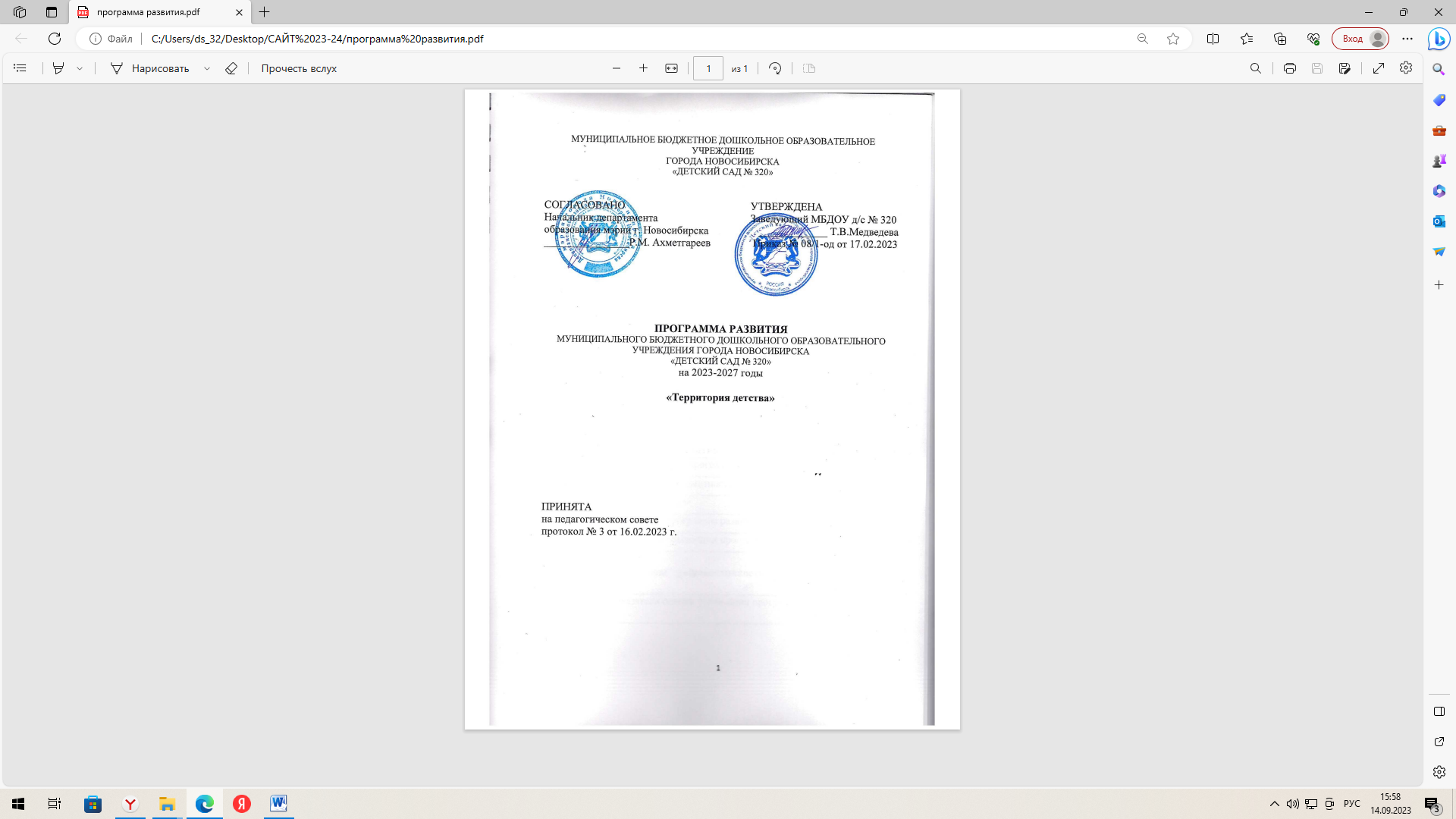 ПОЯСНИТЕЛЬНАЯ ЗАПИСКАПрограмма развития муниципального бюджетного дошкольного образовательного учреждения «Детский сад № 320» (далее ДОУ) является официальным стратегическим документом для организации текущей и перспективной деятельности учреждения – это система действий для достижения желаемого результата развития учреждения, его приоритетного направления предоставление образовательных отношений в соответствии с ФГОС ДО. Программа направлена на повышение качества воспитания и обучения в МБДОУ «Детский сад № 320» в соответствии с ФГОС ДО, предполагает активное участие всех участников педагогического процесса в ее реализации – руководителей учреждения, педагогов, детей и их родителей (законных представителей).  Программа развития определяет цель, задачи, направления и предполагаемые результаты развития МБДОУ «Детский сад № 320» (далее ДОУ) в соответствии с ФГОС ДО («Федеральный государственный образовательный стандарт дошкольного образования»), утвержденного приказом Минобрнауки России от 17.10.2013 г. № 155 «Об утверждении федерального государственного образовательного стандарта дошкольного образования» Целевыми установками ФГОС ДО, образовательной политики государства на современном этапе стало осуществление комплекса мероприятий, направленных на повышение качества образовательной услуги, рост профессиональной компетентности педагога – как основного ресурса развития системы образования. Эффективное решение этих задач возможно только в учреждении, готовом работать в инновационном режиме. Именно поэтому коллектив дошкольного образовательного учреждения разработал программу развития. Программа развития ДОУ была принята на педагогическом совете от 16.02.2023 г. (протокол № 3). Программа развития была спроектирована, исходя из конкретного анализа состояния детского сада, территориальной специфики, специфики контингента детей, потребности родителей воспитанников в образовательных и иных услугах, а также с учетом рисков, возможных в процессе реализации программы. Актуальность - программа ориентирована на решение наиболее значимых проблем для системы образовательного и коррекционного процесса детского сада. Прогностичность - данная программа отражает в своих целях и планируемых действиях не только сегодняшние, но и будущие требования к дошкольному учреждению (в программе представлена не только эталонная модель выпускника детского сада, но и перспективная модель дошкольного образовательного учреждения на момент завершения реализации программы развития). Рациональность - программой определены цели и способы их достижения, которые позволят получить максимально возможные результаты. Реалистичность - программа призвана обеспечить соответствие между желаемым и возможным, т.е. между целями программы и средствами их реализации. Целостность - наличие в программе всех структурных частей, обеспечивающих полноту состава действий, необходимых для достижения цели (проблемный анализ, концептуальные положения и стратегия развития, план действий и предполагаемые результаты). Нормативно-правовая адекватность - соотнесение целей программы и планируемых способов их достижения с законодательством федерального, регионального и муниципального уровней. Индивидуальность - программа нацелена на решение целей и задач введения ФГОС ДО, специфических проблем МБДОУ д/с № 320 при максимальном учете и отражении особенностей детского сада, запросов и потенциальных возможностей педагогического коллектива, социума и родителей воспитанников.Основное предназначение программыРазработка программы развития МБДОУ д/с № 320 предполагает:  определение факторов, затрудняющих реализацию образовательной деятельности ДО, и факторов, представляющих большие возможности для достижения поставленных целей введения ФГОС ДО; построение целостной концептуальной модели будущего дошкольного учреждения, ориентированного на обеспечение равных стартовых возможностей всем дошкольникам в образовании, развитии, поддержании и укреплении здоровья, а так же на оказание качественной коррекционной помощи детям, имеющим нарушения зрения;  определение направлений и содержания инновационной деятельности учреждения;  формирование сбалансированного ресурсного (нормативно-правового, научно-методического, кадрового, коммуникативного, финансового, правового, методического) обеспечения, соотнесение его с целями и действиями деятельности ДОУ;  обеспечение условий для непрерывного повышения квалификации педагогов ДОУ. Принципы образовательной деятельности ДОУ в рамках программы развития на 2023-2027 гг.  Принцип системности – целостный подход, взаимодействие и взаимосоответствие всех направлений и звеньев на достижение оптимального результата – развития личности ребенка.  Принцип развивающего образования опирается на «зону ближайшего развития» и предполагает использование новейших технологий и методик.  Принцип индивидуализации и дифференциации предполагает учет субъективного опыта, индивидуальных предпочтений, склонностей, интересов и способностей детей и взрослых.  Принцип гуманизации – это утверждение непреходящей ценности человека, его становление и развитие.  Принцип увлекательности – является одним из важнейших. Весь образовательный материал интересен детям, доступен и подается в игровой форме.  Принцип вариативности предполагает разнообразие содержания, форм и методов с учетом целей развития и педагогической поддержки каждого ребенка.  Принцип активности – предполагает освоение ребенком программы через собственную деятельность под руководством взрослого.Паспорт Программы развитиямуниципального бюджетного дошкольного образовательного учреждения города Новосибирска «Детский сад № 320»на   2023/2027 годыИНФОРМАЦИОННО-АНАЛИТИЧЕСКАЯ СПРАВКА О РАБОТЕ ОБРАЗОВАТЕЛЬНОГО УЧРЕЖДЕНИЯХарактеристика дошкольного образовательного учрежденияДошкольное образовательное учреждение  № 320 создано по постановлению Президиума Сибирского отделения Академии наук СССР № 225 от 10.04.1964. В результате реорганизации Управления дошкольными образовательными учреждениями СО РАН на основании постановления Президиума  СО РАН от 25.06.2001 создано ГДОУ № 320 СО РАН. С 04.07.2005 передано из ведомства СО РАН в муниципальную собственность. В 2012 г. переименовано в муниципальное казенное дошкольное образовательное учреждение «Детский сад № 320 компенсирующего вида». В 2023 г. переименовано в муниципальное бюджетное дошкольное образовательное учреждение «Детский сад № 320».МБДОУ д/с № 320 располагается по адресу: 630090, г. Новосибирск, улица Академическая,7. Телефоны: 333-25-14, 330-26-36. Учредитель: Департамент образования мэрии города Новосибирска. Адрес электронной почты: ; сайт: https://ds320nsk.edusite.ru  Режим пребывания детей в детском саду пятидневный, длительность пребывания воспитанников 12 часов с 7.00 – 19.00. Здание ДОУ кирпичное, типовое, двухэтажное, с проектной мощностью – 6 групп. С 1976 года детский сад стал офтальмологическим, и одно групповое помещение было переоборудовано в лечебный глазной кабинет. Инициатива создания специализированного детского сада принадлежит врачу-офтальмологу Сазонову Владимиру Александровичу.МБДОУ д/с № 320 функционирует на основе Устава, зарегистрированного 21.11.22 г., и лицензии на образовательную деятельность Л035-001199-54/00208574, 15.02.2023г.Детский сад реализует адаптированную образовательную программу дошкольного образования, разработанную коллективом педагогов на основе программы «От рождения до школы» под редакцией Н.Е. Вераксы, Т.С. Комаровой, М.А. Васильевой и программы специальных (коррекционных) образовательных учреждений IV вида (для детей с нарушением зрения) под редакцией Плаксиной Л.И.; адаптированную образовательную программу дошкольного образования, разработанную на основе программы «От рождения до школы» под редакцией Н.Е. Вераксы, Т.С. Комаровой, М.А. Васильевой и программы воспитания и обучения дошкольников с задержкой психического развития под редакцией Л.Б.Баряевой, И.Г. Вечконовой. А также адаптированную программу дошкольного образования, созданную на основе комплексной образовательной программы дошкольного образования для детей с тяжелыми нарушениями речи с 3 до 7 лет Н. В. Нищевой.На территории ДОУ имеется: - спортивная площадка;- овощехранилище; - цветники;- огород;- прогулочные веранды - 5 шт.; - малые формы - 66 шт.В здании детского сада имеется: - музыкально-спортивный зал;- медицинский и прививочный кабинеты;- методический и логопедический кабинеты; - сенсорная комната;- кабинет учителя-дефектолога;- лечебный глазной кабинет.Детский сад находится в непосредственном окружении школьных и внешкольных учреждений: гимназия № 3,  № 5, лицей № 130, православная гимназия во имя преподобного Сергея Радонежского, центр детского творчества Советского района, ЛЭВ ИЦИГ СО РАН, ДМШ № 10, спортивный клуб «Виктория». Рядом находятся детские сады № 305, 352, дошкольное отделение ОЦ лицей «Интеграл»,  консультативно-диагностическая поликлиника № 2, ДК «Академия», Дом Ученых СО РАН, библиотека имени М.А. Лаврентьева, аптеки, магазины, институты СО РАН. Такое	удобное расположение	 дает	нам возможность привлекать ресурсы социального партнерства для разностороннего развития наших воспитанников, их социализации, а также совместно с вышеперечисленными организациями и семьями воспитанников разрабатывать и реализовывать различные социальные проекты, акции и мероприятия социального характера.Характеристика воспитанников дошкольного образовательного учреждения и их семей          На сентябрь 2022 г.  ДОУ посещают 59 детей  (5 групп):  Общее число семей –  59Общее число родителей (лиц, их заменяющих) – 118Характеристика кадрового составаПедагогический коллектив состоит из 16 человек, из них: Заведующий –1;Старший воспитатель – 1;Воспитатели – 7;Учитель– логопед –3;Музыкальный руководитель–1; Учитель-дефектолог–5; Укомплектованность:- общая – 80%;- штатная– 86%;- наличие совместителей–0.Образовательный и квалификационный уровень педагогических работников ДОУ (количество/%)Образовательная деятельность дошкольного учреждения      Основной целью деятельности МБДОУ д/с № 320 является: обеспечение всестороннего развития детей через наиболее близкие и наиболее естественные для ребенка-дошкольника	виды	деятельности	–	игру, чтение	(восприятие) художественной	литературы, общение,    продуктивную,         музыкально-художественную, познавательно-исследовательскую деятельности, труд.Задачи:-обеспечение ребенку возможности радостно и содержательно проживать дошкольные годы;-обеспечение охраны и укрепления его здоровья (как физического, так и психического);- всестороннее и своевременное психическое развитие;-осуществление квалифицированной коррекции недостатков в речевом развитии детей;-создание условий для профессионально-творческого роста педагогов в ДОУ и проявления социальной активности педагогов.Приоритетными направлениями деятельности детского сада в работе с детьми являются:-	обеспечение	всем	воспитанникам	детского	сада	равных	стартовых возможностей для обучения, развития и воспитания;- физическое и познавательно-речевое развитие детей.Программы, реализуемые в ДОУ, скоординированы таким образом, что целостность педагогического процесса обеспечивается полностью.Преемственность программ, реализуемых вовсе возрастных группах, обеспечивается единым недельно-тематическим планированием, цикличностью прохождения программного материала с усложнениями в каждой последующей возрастной группе.Имущественное и финансовое обеспечение      Источниками формирования имущества и финансовых средств ДОУ являются: бюджетные средства;добровольные пожертвования родителей (законных представителей),родительская плата, взимаемая с родителей (законных представителей), в соответствии с законодательством Российской Федерации.Структура расходов ДОУ: расчёт расходов по подстатье 226 «Прочие работы, услуги»; расчёт расходов по статье 290 «Налоги, пошлины и сборы»; расчёт расходов по статье 310 «Увеличение стоимости основных средств»; расчёт расходов по статье 221 «Услуги связи»;расчёт расходов по статье 223 «Коммунальные услуги»;расчёт расходов по статье 225 «Работы, услуги по содержанию имущества»;расчёт расходов по статье 340 «Увеличение стоимости материальных запасов».Социальные партнёры детского садаДОУ уже 7 лет сотрудничает с лабораторией экологического воспитания (далее - ЛЭВ) ИЦиГ СО РАН. Если раньше воспитанники детского сада посещали лабораторию только в качестве экскурсий в музей, зимний сад и живой уголок, то с 2016 года мы заключили с лабораторией договор о сотрудничестве и совместной реализации парциальной программы экологического воспитания. Дети старших и подготовительных групп 1 раз в неделю посещают ЛЭВ, где занимаются с педагогами, наблюдают за животными, сравнивают чучела и макеты, учатся уходу за различными животными и растениями и многое другое.В непосредственной территориальной близости располагается православная гимназия во имя преподобного Сергея Радонежского. Учащиеся 1-2 классов гимназии приходят в детский сад с концертными номерами, рассказывают о жизни и подвигах известных людей. Воспитанники ДОУ в свою очередь готовят небольшие иллюстрированные рассказы о жизни и подвигах русских воинов таких как: Д. Ушаков, А. Суворов, А. Невский  и др. В данном сотрудничестве решаются задачи духовно-нравственного и патриотического воспитания. Совместно с гимназией реализуем районные мероприятия  - музыкально-поэтический фестиваль «Родное слово», выставка детского рисунка «Пасхальная весна», фестиваль «Рождественский вертеп».Также нашими партнерами стали МБУДО ЦДТ Советского района, где дошкольники занимаются в детском объединении «Окружающий мир» в комплексном краеведческом музее, принимают участие в проекте «Дети для детей», викторине «Мой Академгородок», «Мой Советский район». Библиотека имени М.А. Лаврентьева предоставляет литературу детскому саду по библиотечному абонементу, проводит познавательные мероприятия для детей и педагогов, выставки детского творчества, тематические викторины и занятия.КОНЦЕПЦИЯ РАЗВИТИЯ УЧРЕЖДЕНИЯАналитическое и прогностическое обоснование программыАнализ структуры управления ДОУДеятельность МБДОУ д/с № 320 выстроена в соответствии с Уставом, Образовательной программой ДОУ, Программой развития ДОУ.Управляющая система состоит из двух блоков:I блок -    общественное  управление:Общее собрание трудового коллектива Учреждения – принимает новые редакции Устава Учреждения, заключает коллективные договора, утверждает Правила внутреннего трудового распорядка, вносит предложения в части материально-технического обеспечения и оснащения образовательного процесса, мероприятий по охране и укреплению здоровья детей и работников Учреждения.Педагогический Совет Учреждения - утверждает планы работы Учреждения, направления образовательной деятельности ДОУ, принимает образовательные программы, принимает решение об участии учреждения в инновационной и экспериментальной деятельности, организует распространение педагогического опыта.Управляющий совет учреждения - обеспечивает постоянную и систематическую связь детского сада с родителями (законными представителями); разрабатывает и вносит на рассмотрение администрации учреждения предложения по совершенствованию организации образовательного процесса; разрабатывает план развития учреждения.Общее родительское собрание -  принимает решение о содействии руководству ДОУ в совершенствовании условий для осуществления образовательного процесса, охраны жизни и здоровья, гармоничного развития личности ребенка; в защите законных прав и интересов детей; в организации и проведении массовых воспитательных мероприятий, в оказании спонсорской помощи детскому саду.II блок   -    административное   управление,  имеющее многоуровневую структуру:I уровень - заведующий детским садом Заведующий самостоятельно решает вопросы деятельности учреждения, не отнесённые к компетенции других органов управления (Учредителя). Управленческая деятельность заведующего обеспечивает материальные, организационные, правовые, социально-психологические условия для реализации функции управления жизнедеятельностью и образовательным процессом в ДОУ, утверждает стратегические документы (Образовательную программу, Программу развития и другие).Объект управления заведующего - весь коллектив дошкольной образовательной организации.II уровень - старший воспитатель, главный бухгалтер, заведующий хозяйством.Курируют вопросы методического и материально-технического обеспечения учебно-воспитательного процесса, инновационную деятельность.Объект управления - часть коллектива согласно функциональным обязанностям.III уровень - воспитатели, специалисты.Организуют учебно-воспитательный и коррекционно-развивающий процессы, создают условия для успешного и качественного образования, воспитания и развития воспитанников, взаимодействуют с родителями воспитанников.Объект управления третьего уровня – дети и их родители. IV уровень – обслуживающий персонал.Таким образом, в нашей дошкольной образовательной организации создана мобильная, целостная система управления. Благодаря данной структуре управления Учреждением, работа представляет собой единый слаженный механизм. Однако, жизнь идёт вперёд, образование модернизируется, строится на научной основе, становится открытым для социальных партнёров, инновационные процессы активно интегрируются в деятельность педагогического коллектива - эти факторы мотивируют нас на модернизацию системы управления ДОУ. Анализ материально-технического и финансового обеспечения ДОУ         В ДОУ созданы материально-технические условия для всестороннего развития дошкольников. Материально-техническая база соответствует предъявляемым к ней требованиям. Бытовые условия в групповых помещениях и специализированных кабинетах нормативы СанПиН 2.4.3648-20 «Санитарно-эпидемиологические требования к организациям воспитания и обучения, отдыха и оздоровления детей и молодежи» (утв. постановлением Главного государственного санитарного врача РФ от 28 сентября 2020 г. № 28);         В результате выполнения программы развития на 2018-2022 г.г. в учреждении создана развивающая предметно-пространственная среда с учетом ФГОС ДО и обеспечивающая условия для эффективного развития индивидуальности каждого ребенка с учетом его склонностей, интересов, уровня активности, согласно требованиям, к условиям реализации адаптированной образовательной программы дошкольного образования, создается система социального партнерства, оказывается психолого-педагогическая поддержка семьи и повышение компетентности родителей в вопросах развития и образования, охраны и укрепления здоровья детей. Оборудование основных помещений ДОУ в соответствии с основными направлениями развития воспитанниковПланирование образовательного процесса, условия для его осуществления курирует методическая служба детского сада. Методический кабинет является центром практической и инновационной деятельности. В кабинете функционирует методическая библиотека. Ежемесячно в методическом кабинете организуется тематическая выставка в соответствии с методическим заказом педагогического коллектива детского сада. В кабинете отведено место для самообразования педагогов и специалистов, в свободном доступе для них находятся 1 компьютер с программным обеспечением Word, PowerPoint, Excel, 1 принтер, 1 МФУ, ламинатор, брошюровщик. Каждый педагог имеет доступ в интернет и локальную сеть.Одним из важнейших направлений развития системы образования в ДОУ является информатизация образовательного процесса.Материально-техническая база ДОУ за 2018-2022 года пополнилась современным оборудованием, дидактическими пособиями, игрушками, новой методической литературой, детской мебелью:Несмотря на то, что сделано многое, актуальным остаётся вопрос привлечения дополнительных финансовых средств для осуществления поставленных задач за счёт привлечения спонсорских средств, участия ДОУ в конкурсах с материальным призовым фондом.     Условия обеспечения качества образовательного процесса	В учреждении работают 15 педагогических работников. На протяжении последних трех лет наблюдается динамика повышения образовательного уровня педагогических кадров: 67% педагогов имеют высшее образование, 20% с высшей квалификационной категорией, 60% с первой квалификационной категорией. Педагогический состав достаточно постоянный – свыше 15 лет в ДОУ работает 40% педагогов. Штат узких специалистов (учителей-дефектологов, учителей-логопедов) укомплектован на 100%.                     Уровень специальной образованности педагоговДинамика уровня педагогической квалификации педагоговИзменения в кадровом составе педагогических работников связанно с пандемией Covid – 19 – педагоги 60+ были вынуждены находится на самоизоляции и в дальнейшем уйти на пенсию. Но пришли и молодые специалисты (3 человека). 2 из них прошли профессиональную переподготовку по программе «Дошкольная педагогика». В детском саду реализуется программа наставничества. Для ее реализации выбраны педагоги-наставники, разработаны индивидуальные маршруты для каждого молодого воспитателя, осуществляется методическая, психологическая  и организационная поддержка. Специалисты без категории (4 человека) готовятся к процедуре аттестации.Повышение уровня квалификации и профессионализма, уровня продуктивности и качества педагогической деятельности педагогов, влияет на уровень качества воспитательно-образовательного процесса, и является главным критерием достижений высоких результатов в развитии каждого ребенка.	Таким образом, воспитательно-образовательный  и коррекционный процесс осуществляет стабильный высокоорганизованный педагогический коллектив единомышленников, который стремится сохранить позитивные достижения ДОУ в обеспечении личностно-ориентированной модели организации педагогического процесса, позволяющей ребёнку успешно адаптироваться и удачно реализовать себя в социуме, развитие его социальных компетенций в условиях интеграции усилий семьи и детского сада.Анализ эффективности воспитательно-образовательнойдеятельности ДОУ       В ходе реализации программы развития за 2018-2022г. Разработаны и успешно реализуются как часть ООП дошкольного образования следующие программы: «С чего начинается Родина», «Уроки гнома Эконома», «Наш дом – Земля», программа воспитания. Также в группах ведется кружковая работа по следующим программам: «Волшебные комочки», «Умелые ручки», «От А до Я», «Сказочный театр».	При построении воспитательно-образовательного процесса учитывается принцип интеграции образовательных областей в соответствии с возрастными возможностями и особенностями воспитанников, спецификой образовательных областей. Это способствует тому, что основные задачи содержания дошкольного образования каждой образовательной области решаются и в ходе реализации других областей основной образовательной программы дошкольного образования ДОУ. Проектирование образовательного процесса осуществляется в соответствии с контингентом воспитанников, их индивидуальными и возрастными особенностями.	Для определения эффективности воспитательно-образовательной работы педагогами проводится оценка выполнения образовательной программы. Уровень развития детейСистема коррекционной помощи воспитанникам	Сравнительные показатели за три учебных года свидетельствуют о том, что в детском саду большое количество детей нуждаются в помощи специалистов. Все дети (100%) охвачены коррекционным сопровождением со стороны учителей-дефектологов  (тифлопедагогов), но не все получают логопедическую помощь в виде коррекционных занятий. Часть детей получают консультационную помощь учителя-логопеда. Мы стараемся увеличить процент детей, получающих помощь в полном объеме.  Для этого выделена еще одна ставка учителя-логопеда (всего в ДОУ 3 учителя-логопеда); детский сад сотрудничает с КДП №2 в вопросах оказания психологической помощи нуждающимся детям и их семьям. Коррекционнно-развивающая работа с воспитанниками ведется целенаправленно всеми специалистами ДОУ и имеет положительную динамику.По результатам педагогической диагностики за последние 3 года воспитанники успешно осваивают образовательную программу. Выпускники ДОУ, по результатам комплексной диагностики школьной готовности, имеют высокие и выше среднего показатели по всем параметрам. Сотрудничество педагогического коллектива с коллегами близлежащих общеобразовательных школ позволяют более целенаправленно вести подготовку детей к школе: повысить мотивацию, развить универсальные учебные действия, сформировать социально-значимые формы поведения и взаимодействия с окружающими. Учителя начальных классов положительно отзываются о подготовке выпускников, отмечают отсутствие тяжелых форм адаптации, высокий уровень познавательной активности детей.Обеспечение доступности качественного образованияАдаптированная образовательная программа дошкольного образования адресована обучающимся с ограниченными возможностями здоровья (с нарушениями зрения, с задержкой психического развития и тяжелыми нарушениями речи): - адаптированная основная образовательная программа дошкольного образования детей с амблиопией и косоглазием; - адаптированная основная образовательная программа дошкольного образования слабовидящих детей; - адаптированная основная образовательная программа дошкольного образования детей с задержкой психического развития;- адаптированная основная образовательная программа дошкольного образования детей с тяжелыми нарушениями речи;Перспективы развития   Совершенствование образовательной программы учреждения, расширение спектра образовательных услуг, включение в практику работы новых форм дошкольного образования, повышение уровня мотивации родителей и их компетентности в области проблем воспитания, позволит скоординировать деятельность всех служб детского сада, родителей воспитанников и социума в вопросах повышения качества образовательной услуги. Наметить пути интеграции специалистов учреждения, использования сетевого взаимодействия, пути преемственности дошкольного и начального образования.     Одним из условий непрерывного образования ребенка является организация преемственности между ДОУ и социокультурными учреждениями. Для сохранения единого образовательного пространства мы учитываем цели и содержание дошкольного образования на соответствующих возрастных этапах развития ребенка и потребность в качественной его подготовке к дальнейшей адаптации в социуме. ДОУ сотрудничает с организациями по различным направлениям деятельности по вопросам обеспечения функционирования, безопасности жизни и здоровья участников образовательного процесса, защиты прав и интересов детей, организации питания и медицинского обслуживания.       На протяжении ряда лет существует плодотворное сотрудничество с ЛЭВ ИЦиГ СО РАН, МБУДО ЦДТ Советского района, православной гимназией во имя С. Радонежского и другими  учреждениями. Воспитанники детского сада посещают дополнительные спортивные секции и творческие кружки нашего района. Анализ и оценка достижений, педагогического опыта, конкурентных преимуществ ОУ за период, предшествовавший нынешнему инновационному циклу развития      Педагоги ДОУ активно представляют накопленный педагогический опыт на методических 	мероприятиях	 различного	уровня,	принимают участие в педагогических конкурсах, что способствует развитию их профессионально-педагогической компетентности.Результаты участия педагогов в  мероприятиях разного уровня	По всем показателям наблюдается положительная динамика участия педагогов в мероприятиях разного уровня: активности педагогов способствует стремление к саморазвитию, обмену опытом, и мотивационная среда ДОУ, сформированная из мер морального и материального стимулирования.	В ДОУ сложился стабильный, высоко квалифицированный педагогический	коллектив,	нацеленный	на совершенствование собственной профессиональной	компетентности, саморазвитие. Творческие     инициативы коллектива ДОУ активно поддерживаются администрацией детского сада. Успешно работает Положение о стимулирующих выплатах работникам ДОУ.	Показателем высокого профессионализма педагогического коллектива является и тот факт, что педагоги и специалисты имеют высокие заслуженные награды муниципального и регионального уровня:Педагоги	ДОУ	активно	участвуют	во	всероссийских	конкурсах профессионального мастерства, детского творчества. В 2022 году приняли участие в следующих конкурсах:         Таким образом, в детском саду созданы все условия для профессионального роста и самореализации	педагогов и специалистов. За последние три года наблюдается положительная динамика в соотношении кадрового состава. В коллективе есть резерв для повышения квалификационной категории. В ближайшие 3 года планируется значительное увеличение числа педагогов и специалистов с высшей квалификационной категорией.Средний возраст педагогов – 46 лет, что позволяет сделать вывод о большом опыте работы и возможности коллектива решать, как актуальные задачи, так и работать в режиме инновационного развития.Следовательно, у педагогического коллектива огромный потенциал к развитию инновационных процессов в ДОУ. Педагоги реализуют актуальные психолого-педагогические, оздоровительные, социальные проекты с использованием современных технологий, в том числе ИКТ. Проблемно-ориентированный анализ состояния ДО        Проведенный анализ результатов развития ДОУ показывает, что в настоящее время ДОУ способно:обеспечить общедоступность дошкольного образования для детей с ОВЗ различной нозологии в соответствии с законодательством РФ;обеспечить условия для достижения относительно высокого уровня образования в рамках государственного образовательного стандарта;обеспечить полноценное и целостное развитие детей, сформировать базис основ личности, обогатить физическое, познавательное, социально-коммуникативное, художественно-эстетическое развитие детей;обеспечить условия для реализации педагогами ДОУ учебного плана на основе адоптированных образовательных программ;обеспечить сбалансированный режим дня и рациональную организацию всех видов детской деятельности;обеспечить условия для полноценного коррекционно-развивающего процесса для детей с нарушением зрения;обеспечить условия, позволяющие сохранить здоровье воспитанников и гарантировать их безопасность.        Для выявления потенциала дальнейшего развития ДОУ был проведен анализ потенциала развития, который позволил выявить его сильные и слабые стороны, перспективные возможности и риск его развития.Анализ внутренних факторов развития УчрежденияАнализ внешних факторов развития УчрежденияСценарий развития ДОУ до 2027 годаПо итогам проведенного анализа стратегическим направлением развития дошкольной организации может стать: реализация ФГОС дошкольного образования, с ориентацией на создание условий развития ребенка с ОВЗ, открывающих возможности для его позитивной социализации, его личностного развития, развития инициативы и творческих способностей на основе сотрудничества со взрослыми и сверстниками и соответствующим возрасту видам деятельности. Этот ориентир предполагает активное вовлечение родителей в процесс развития Учреждения в форме общественной составляющей управления. Развитие образовательной среды будет строиться как сетевое расширение сотрудничества ДОУ с учреждениями города, предполагается сохранение уже достигнутого уровня качества образования и его повышение. Существующая база здоровьесберегающей, информационной, безопасной среды ДОУ станет основой полноценного развития каждого ребенка в соответствии с его индивидуальными возможностями и склонностями.Концептуальные положения Программы развития учрежденияАктуальность разработки программы развития Учреждения обусловлена изменениями в государственно-политическом устройстве и социально-экономической жизни страны; изменение стратегии развития системы образования г. Новосибирска. Целевыми установками образовательной политики государства на современном этапе стало осуществление комплекса мероприятий, направленных на повышение качества образовательного процесса, рост профессиональной компетентности педагога – как основного ресурса развития системы образования. Это целенаправленный, закономерный, непрерывный и необратимый процесс перехода учреждения в качественно новое состояние, характеризующееся инновационной направленностью и постоянно расширяющимся потенциалом роста. В современных условиях реформирования образования, Учреждение представляет собой открытую и развивающуюся систему. Основным результатом её жизнедеятельности должно стать успешное взаимодействие с социумом, осваивая которое, дошкольное образовательное учреждение становится мощным средством социализации личности. Для успешного существования в современном информационном обществе, где технический прогресс играет важнейшую роль, и формирования среды, позитивно влияющей на творческое развитие личности, необходимо изменить подход к образовательному процессу. Программа развития Учреждения на 2023-2027 г. является управленческим документом.Стратегическое самоопределениеМиссия детского сада. По отношению к социуму: предоставление доступных качественных образовательных услуг, удовлетворяющие потребностям социума и государства. По отношению к коллективу ДОУ: создание условий для профессионального, творческого и личностного роста сотрудников, обеспечение комфортного нравственно психологического климата. По отношению к детям: обеспечение условий для сохранения и укрепления здоровья, освоения образовательных программ по возрастам, ориентируясь на общечеловеческие ценности для успешной интеграции детей с ОВЗ в общество сверстников. Цель деятельности учреждения: совершенствование системы интегративного образования в соответствии с ФГОС, реализующего право каждого ребенка, в том числе инвалидов и лиц с ОВЗ, на качественное дошкольное образование, полноценное развитие в период дошкольного детства, как основы успешной социализации и самореализации.Задачи:повышать профессиональную компетентность и совершенствовать деятельность педагогов в вопросах внедрения Федеральной образовательной программы дошкольного образования.совершенствование системы здоровьесберегающей деятельности учреждения, с учетом индивидуальных особенностей дошкольников.повышение	качества	образования в ДОУ	через	внедрение современных педагогических технологий, в том числе информационно - коммуникационных;создание условий для повышения уровня профессиональной компетентности педагогов, посредством курсов повышения квалификации и конкурсного движения;использование возможностей сетевого взаимодействия с целью обеспечения преемственности образовательных программ дошкольного и начального общего образования;Совершенствование материально-технического и программного обеспечения, путем привлечения депутатских средств, а так же организации платных образовательных услуг;Обновление развивающей предметно-пространственной среды ДОУ, способствующей самореализации ребёнка в разных видах деятельности, в том числе инвалидов и лиц с ОВЗ;Развитие способностей и творческого потенциала каждого ребенка через расширение самостоятельного выбора деятельности (через расширение кружковой деятельности в ДОУ, дополнительное образование в ДОУ);Развитие системы управления ДОУ на основе включения родителей в управленческий процесс.В основе концепции детского сада лежат три ключевые позиции:Самоценность дошкольного периода жизни человека (теория А. В. Запорожца). Согласно данной теории, основной путь развития ребенка в период дошкольного детства – это амплификация развития, то есть обогащение, наполнение наиболее значимыми для ребенка, специфически детскими дошкольными формами, видами и способами деятельности. Наиболее близкие и естественные для ребенка-дошкольника виды деятельности – игра, общение со взрослыми и сверстниками, экспериментирование, предметная, изобразительная, художественно-театральная деятельность, детский труд и самообслуживание – занимают особое место в системе. 2. Педагогическая концепция целостного развития ребенка – дошкольника как субъекта детской деятельности (М. В. Крулехт). Целостное развитие ребенка – это единство индивидуальных особенностей, личностных качеств, освоения ребёнком позиции субъекта в детских видах деятельности и индивидуальности. Система ценностей детского сада- Открытость и поддержка – ДОУ открыто к внешнему миру, мы готовы принимать опыт других и делиться своим опытом с коллегами и родителями, оказывать психолого-педагогическую поддержку всем семьям, имеющим детей дошкольного возраста с ОВЗ, не зависимо от того, посещает ли ребенок детский сад. Мы стремимся открыто обсуждать профессиональные проблемы и оказывать поддержку и помощь в их решении. - Индивидуализация означает для нас, что нет ребенка, нет его семьи «вообще», нет педагога «вообще», есть именно этот ребенок, этот взрослый рядом с их неповторимыми особенностями, возможностями и интересами. Поэтому мы стремимся создавать такие условия в детском саду, которые будут соответствовать уникальности каждого и обеспечат развитие способностей ребенка, самореализацию педагогов, и участие родителей в образовательном процессе. - Мобильность, гибкость – мы готовы изменять и совершенствовать педагогическую практику, соответствовать потребностям и интересам семей, расширять перечень образовательных услуг. - Сотрудничество – мы стремимся совместно с родителями решать проблемы, планировать и организовывать мероприятия в интересах детей. - Профессионализм и высокое качество образовательных услуг, которое достигается непрерывным самообразованием, постоянным повышением профессиональной компетенции каждым педагогом. -Коллектив единомышленников - фактор стабильного функционирования и эффективного развития детского сада. Командная работа - основа достижения успеха.Механизмы реализации программыПрограмму развития дошкольной образовательной организации планируется реализовывать на нескольких организационных уровнях: Модель педагога детского сада (как желаемый результат)Личность может воспитать только личность. Поэтому в современных условиях важное значение приобретает образ педагога детского сада. Качество дошкольного воспитания во многом определяется характером общения взрослого и ребенка. Проанализировав стиль общения педагогов детского сада с детьми, мы пришли к выводу, что большинство из них приняли новую тактику общения – субъект - субъектное отношение, основанное на принципах сотрудничества, в котором позиция педагога исходит из интересов ребенка и перспектив его дальнейшего развития. Анализируя основные цели и направления деятельности детского сада в будущем, можно определить следующую модель педагога детского сада (как желаемый результат): Профессионализм воспитателя:  имеет необходимую педагогическую и психологическую подготовку;  владеет основами необходимых знаний и умений согласно нормативным документам;  свободно ориентируется в современных психолого-педагогических концепциях обучения, воспитания и здоровьеформирования, использует их как основу в своей педагогической деятельности;  владеет умением планировать и оценивать уровень развития детей своей группы;  умело использует элементарные средства диагностики и коррекции индивидуальных особенностей детей при реализации дифференцированного подхода;  умеет работать с техническими средствами обучения, видит перспективу применения ИКТ в образовательном процессе;  стимулирует активность детей в образовательной деятельности, их увлеченность познавательными и практическими заданиями, их потребность в самостоятельном добывании знаний, потребность к творческой переработке усвоенного материала;  реализует систему комплексного психолого-медико-педагогического сопровождения воспитанников и их родителей; Проявление организационно-методических умений:  использует в работе новаторские методики;  включает родителей в деятельность, направленную на создание условий, способствующих развитию, оздоровлению и воспитанию их детей; формирует у родителей позитивное отношение к овладению знаниями педагогики и психологии;  ведет работу по организации тесного взаимодействия медико-педагогического персонала учреждения, родителей и социума. Педагог нашего детского сада - грамотный профессионал, владеющий необходимыми компетенциями, создающий организационные и психолого-педагогические условия для различных видов деятельности, уважающий личность ребенка, умеющий эффективно взаимодействовать с родителями воспитанников, коллегами, готов участвовать в инновационной деятельности и профессионально развиваться.Модель выпускника дошкольной образовательной организации (как желаемый результат)Период от рождения до поступления в школу является возрастом наиболее стремительного физического и психического развития ребенка, первоначального формирования физических и психических качеств, необходимых человеку в течение всей последующей жизни, качеств и свойств, делающих его человеком. Дошкольное образование призвано обеспечить создание основного фундамента развития ребенка - формирование базовой культуры его личности. Это позволит ему успешно овладеть видами деятельности и областями знаний на других ступенях образования. Особенно актуально это для детей с ОВЗ.Модель разработана для детей в возрасте 7 лет, поступающих в школу. Таким образом, выпускник детского сада может владеть следующими характеристиками:  здоровье - снижение частоты проявлений хронических заболеваний, коррекция функциональных отклонений и отклонений в физическом развитии – положительная динамика, повышение остроты зрения (положительная динамика), выздоровление (улучшение) в офтальмологическом аспекте;  отсутствие проявления вторичных отклонений в развитии (или их максимальная скорректированность); коммуникативная компетентность - умение общаться со взрослыми и сверстниками, владение средствами вербального и невербального выражения своих чувств, состояний, переживаний и настроений, желаний, умение понятными средствами выразить отношение к окружающим людям и их поступкам;  физическая компетентность - осознание себя живым организмом, забота о своем здоровье, желание физического совершенствования с учетом возрастных и индивидуальных возможностей;  интеллектуальная компетентность - овладение детьми разными способами решения поставленных задач, умение прогнозировать результат;  креативность - отношение ребенка к окружающему миру, как к объекту преобразования и открытия, умение создавать новый продукт, который отличается оригинальностью, вариативностью;  любознательность - исследовательский интерес ребенка;  инициативность и самостоятельность - умение проявлять инициативу во всех видах детской деятельности, в ситуациях общения с детьми и взрослыми, добиваться результатов;  ответственность - обязательство ребенка за проявление собственной личной инициативы;  произвольность - соподчинение собственных мотивов и мотивов других детей. Умение управлять своим поведением в соответствии с определенными сформированными у него представлениями, правилами и нормами.         Выпускник нашего ДОУ физически и психически приспособлен к условиям окружающей социальной среды, эмоционально раскрепощен, легко идет на контакт со взрослыми и сверстниками, имеет стремление к поддержанию здорового образа жизни, с развитым в соответствии с возрастом интеллектом и творческим потенциалом. Таким образом, обе модели педагога и ребенка-выпускника отражают приоритеты в развитии ДОУ, основные характеристики желаемого будущего.Модель воспитательной системы ДОУСодержание воспитания, в соответствии с Федеральным Законом от 29.12.2012 №273-ФЗ «Об образовании в Российской Федерации», должно содействовать взаимопониманию и сотрудничеству между людьми, народами независимо от расовой, национальной, этнической, религиозной и социальной принадлежности, учитывать разнообразие мировоззренческих подходов, способствовать реализации права обучающихся на свободный выбор мнений и убеждений, обеспечивать развитие способностей каждого человека, формирование и развитие его личности в соответствии с принятыми в семье и обществе духовно-нравственными и социокультурными ценностями.Личностное развитие ребенка дошкольного возраста проявляется: в усвоении им знаний основных норм, которые общество выработало на основе базовых ценностей современного общества (в усвоении ими социально значимых знаний);в развитии его позитивных отношений к этим ценностям (в развитии их социально значимых отношений);в приобретении им соответствующего этим ценностям опыта поведения, применения сформированных знаний и отношений на практике (в приобретении опыта социально значимых дел).Осуществление воспитательного процесса в детском саду реализуется в рамках образовательной/совместной деятельности воспитателей с детьми: игровой, познавательной, коммуникативной, продуктивной, двигательной, трудовой, художественно-эстетической, а также в рамках нескольких взаимосвязанных модулей:- «Традиции детского сада» - являются основой воспитательной работы в дошкольном учреждении. Традиционные мероприятия, проводимые в детском саду – это эмоциональные события, которые воспитывают у детей чувство коллективизма, дружбы, сопричастности к народным торжествам, общим делам, совместному творчеству.В рамках общего мероприятия ребенок осознает важность своего личного вклада в отмечаемое событие, так как он может применить свои знания и способности в процессе коллективной деятельности.В детском саду существует четкая программа действий по осмыслению, организации и развитию традиций, которые позитивно влияют на социализацию и развитие личностных качеств детей дошкольного возраста.Цель проведения традиционных мероприятий: организация в ДОУ единого воспитательного пространства для формирования социального опыта дошкольников в коллективе других детей и взрослых.Задачи:1. Формировать представления о нормах и правилах общения детей друг с другом и с окружающими взрослыми.2. Формировать умение каждого ребенка устанавливать и поддерживать необходимые контакты с детьми разных возрастных групп.3. Способствовать освоению социальных ролей: мальчик-девочка; старший-младший; член коллектива; житель своего села, гражданин своей страны.4. Приобщать к истории и культуре народов России в процессе традиционных коллективных мероприятий.5. Развивать гражданскую позицию, нравственность, патриотизм, инициативу и самостоятельность воспитанников в различных коллективных видах детской деятельности.6. Воспитывать доброжелательность и положительное эмоциональное отношение к окружающим людям.Тематика традиционных мероприятий определяется исходя из необходимости обогащения детского опыта, приобщения к ценностям, истории и культуре своего народа.Традиционным для дошкольного учреждения является проведение на уровне ДОУ:общественно-политических праздников («День Победы», «День защитника Отечества», «Международный женский день», «День народного единства»); сезонных праздников («Осенины», «Новый год», «Масленица»); тематических мероприятий («День Здоровья», «День открытых дверей», «Неделя безопасности», «Театральная неделя»);социальных и экологических акций («Открытка для ветерана», «Бессмертный полк», «Письмо автоводителю», «Кормушка для птиц», «День рождение детского сада»;Основные формы и содержание деятельности:1. Проекты. В настоящее время проекты являются самой распространенной формой взаимодействия всех участников образовательных отношений. Традиционные события оформляются в различные проекты, где предусматриваются различные виды детской деятельности и формы проведения. В конце каждого проекта проводится итоговое мероприятие.2. Совместные игры. Одна из основных форм воспитательного воздействия в процессе проведения традиционных мероприятий.Применяются различные сюжетно-ролевые, творческие, подвижные и малоподвижные, народные, игры-драматизации, квест-игры. 3. Творческие мастерские. В мастерских ребята занимаются рисованием, лепкой, аппликацией, конструированием. Делают различные макеты, лэпбуки, подарки, поделки для выставок, социальных акций. Совместно с воспитателями и родителями изготавливают атрибуты для совместных мероприятий.4. Выставки. По тематике многих мероприятий проводятся выставки: информационные, фотовыставки, декоративно-прикладного искусства, экологические, социальные. Традиционными в детском саду стали выставки детских работ «Мой любимый детский сад», «Защитники Отечества», «День Победы», фотовыставки «Наши папы удалые», «Люблю тебя, мой край родной».5. Социальные и экологические акции. В акциях принимают участие сотрудники, родители и воспитанники дошкольного учреждения. В ходе акций дошкольники получают природоведческие знания, социокультурные и экологические навыки, активную жизненную позицию.7. Конкурсы, викторины. Эти мероприятия имеют познавательное содержание и проходят в развлекательной форме. Проводятся по всем направлениям развития дошкольников.8. Музыкально-театрализованные представления. Данные представления проводятся в виде концертов, театральных постановок, развлечений, музыкальной или театральной гостиной.9. Спортивные и оздоровительные мероприятия. В рамках многих традиционных событий предусматриваются различные виды двигательной деятельности (физкультурные досуги, соревнования, эстафеты), которые развивают у детей потребность в здоровом образе жизни и воспитывают любовь к спорту.- Детско-взрослое сообщество «Азбука безопасности» (старшая/ подготовительная группа)Цель: создание условий для формирования у дошкольников навыков безопасности собственной жизнедеятельности и умения помогать другим людям в освоении правил безопасного поведения.Задачи:1. Формировать элементарные представления об опасных для человека ситуациях и способах поведения в них.2. Формировать практические умения и навыки по уходу и бережному отношению к своему организму.3. Развивать сообразительность, способность не теряться в трудную минуту.4. Обогащать социальный опыт детей, направленный на оказание помощи окружающим людям.5. Приобщать родителей к формированию у детей навыков безопасного поведения и развитию у них социально значимых качеств личности.Основные формы и содержание деятельности:Проблемные игровые ситуации. При решении проблемных ситуаций лучше усваиваются необходимые правила, основные направления социальных отношений, моделируется стратегия поведения для разрешения проблемы.Ориентирование по карте. Картография в данном случае способствует ориентировке в пространстве, логическому мышлению, отображению и преобразованию действительности.Тематические цифровые презентации. Посредством презентаций дети знакомятся с различной информацией по основам безопасности собственной жизнедеятельности.Игры-практикумы. В процессе игр дети обучаются практическим приемам оздоровления, выхода из опасных ситуаций, конкретным действиям по оказанию помощи самому себе и другим людям.Квест-игры. Посредством квест дошкольники разгадывают загадки, выполняют какие-то действия и решают проблемы (как поступить, что сделать). Через деятельность они осваивают навыки безопасности.Игры-эстафеты и игры-соревнования. Данные мероприятия дают возможность эффективно применить имеющиеся знания по безопасности жизнедеятельности на практике, вызывают эмоциональный отклик на происходящее.Оздоровительные игры-задания и игры-тренинги. Способствуют формированию навыков здорового образа жизни, развивают двигательную активность.Подвижные игры. В процессе данных игр совершенствуются движения, развиваются сила и ловкость. Формируется умение адекватно вести себя в различных ситуациях.- «Развивающая предметно-пространственная среда» - при грамотном проектировании РППС в группе и других помещениях детского сада объекты предметной среды положительно воздействуют на эмоциональное состояние ребенка, способствуют его психологической безопасности Необходимым компонентом воспитания является и художественно-эстетическое оформление предметного пространства ДОУ самими детьми.Цель: создать условия для реализации воспитательного потенциала предметно-пространственной среды ДОУ.Задачи:1. Посредством РППС обеспечить возможность заниматься детям разными видами деятельности.2. Способствовать общению и совместной деятельности детей и взрослых.3. Приобщать воспитанников к благоустройству и декоративному оформлению интерьера дошкольного учреждения.4. Формировать эстетическое отношение к дизайну своего быта.Виды совместной деятельности: игровая, познавательная, коммуникативная, продуктивная, трудовая, художественно-эстетическая.Основные формы и содержание деятельности:1. Совместное оформление интерьера группы. Дети совместно с педагогами оформляют Центры активности в группе. Например, изготавливают «книжки-малышки» в «Уголок книги», лепят посуду для кукол в «Кукольный уголок», делают стаканчики для карандашей и кисточек в «Центр рисования» и т.д.Воспитательная ценность заключается в том, что дети сначала изготавливают какие-то предметы и затем применяют их в процессе различных видов деятельности. Таким образом, дошкольники осознают полезность своего труда.2. Совместное оформление помещений ДОУ. В коридорах детского сада традиционно оформляются фотовыставки, экспозиции рисунков и поделок детей. Это позволяет воспитанникам реализовать свой творческий потенциал, а также познакомиться с работами и интересными делами других детей.3. Событийный дизайн. Данная форма взаимодействия подразумевает оформление предметно-пространственной среды ДОУ к значимым событиям и праздникам. Это могут быть: День открытых дверей, Новый год, День Победы, День театра и другие событийные мероприятия. Дети совместно со взрослыми изготавливают атрибуты, подарки, сувениры, рисуют открытки, флажки, цветочки и пр.4. Благоустройство территории ДОУ. Педагоги приобщают дошкольников не только к уборке территории детского сада, но и к посильной помощи в озеленении и благоустройстве участков, тем самым обогащают художественно-эстетический опыт ребенка и обеспечивают гармоничное взаимодействие ребенка с окружающим миром.- «Взаимодействие с родителями» - традиционно признаётся важнейшим условием эффективности воспитания детей. В соответствии с ФГОС ДО сотрудничества с родителями является одним из основных принципов дошкольного образования.Личностные качества (патриотизм, доброжелательность, сострадание, чуткость, отзывчивость) воспитываются в семье, поэтому участие родителей в работе ДОУ, в совместных с детьми мероприятиях, их личный пример – все это вместе дает положительные результаты в воспитании детей, приобщении к социокультурным нормам. Активное включение родителей в единый совместный воспитательный процесс позволяет реализовать все поставленные задачи и значительно повысить уровень партнерских отношений.Цель: объединение усилий педагогов ДОУ и семьи по созданию условий для развития личности ребенка на основе социокультурных, духовно-нравственных ценностей и правил, принятых в российском обществе.Задачи:1. Повысить компетентность родителей в вопросах развития личностных качеств детей дошкольного возраста.2. Оказать психолого-педагогической поддержку родителям в воспитании ребенка.3. Объединить усилия педагогов и семьи по воспитанию дошкольников посредством совместных мероприятий.Основные формы и содержание работы с родителями:1. Анкетирование. Данная форма используется с целью изучения семьи, выявления образовательных потребностей и запросов родителей. Способствует установлению контактов, а также для согласования воспитательных воздействий на ребенка.2. Консультации. Это самая распространенная форма психолого-педагогической поддержки и просвещения родителей. Проводятся индивидуальные и групповые консультации по различным вопросам воспитания ребенка. Активно применяются консультации-презентации с использованием ИК-технологий.3. Мастер-классы. Активная форма сотрудничества, посредством которой педагог знакомит с практическими действиями решения той или иной задачи. В результате у родителей формируются педагогические умения по различным вопросам воспитания детей.4. Круглый стол. Педагоги привлекают родителей в обсуждение предъявленной темы. Участники обмениваются мнением друг с другом, предлагают своё решение вопроса.5. «Родительская почта». В детском саду организована дистанционная форма сотрудничества ДОУ с родителями. Взаимодействие происходит через мессенджеры WhatsApp, госпаблики, почтовый ящик, расположенный в холле ДОУ. Такая форма общения позволяет родителям уточнить различные вопросы, пополнить педагогические знания, обсудить проблемы.6. Праздники, фестивали, конкурсы, соревнования. Ежемесячно проводятся совместные с родителями мероприятия, которые включают в общее интересное дело всех участников образовательных отношений. Тем самым оптимизируются отношения родителей и детей, родителей и педагогов, педагогов и детей.7. Родительские собрания. Посредством собраний координируются действия родительской общественности и педагогического коллектива по вопросам обучения, воспитания, оздоровления и развития детей.РЕАЛИЗАЦИЯ ПРОГРАММЫ РАЗВИТИЯМероприятия по реализации программы развитияПроекты программы развитияДостижение стратегической и тактических целей, решение поставленных задач обеспечивается за счет осуществления программных мероприятий в рамках реализации следующих проектов:Проект «Функциональная грамотность дошкольников»Функционально грамотная личность – стратегическая цель образования. Это личность, которая способна использовать все постоянно приобретаемые в течение жизни знания, умения и навыки для решения максимально широкого диапазона жизненных задач в различных сферах человеческой деятельности, общения и социальных отношений.Ребенку важно обладать:готовностью успешно взаимодействовать с изменяющимся окружающим миром;возможностью решать различные (в том числе нестандартные) учебные и жизненные задачи;способностью строить социальные отношения;совокупностью рефлексивных умений, обеспечивающих оценку своей грамотности, стремление к дальнейшему образованию.Предпосылки функциональной грамотности важно формировать еще в дошкольном детстве.Цель проекта: создание организационных, психолого-педагогических, кадровых условий для формирования предпосылок функциональной грамотности у детей дошкольного возраста.Задачи:Создать условия для формирования у дошкольников базовых умений и навыков, создающих предпосылки функциональной грамотности. Обновить содержание образовательного процесса за счет проектов, технологий, заданий по развитию предпосылок различных видов функциональной грамотности у дошкольников. Способствовать развитию способностей дошкольников путем расширения спектра услуг дополнительного образования в МБДОУ.Создать условия для развития профессионально-творческой активности педагогов.Совершенствовать компетентность родителей (законных представителей) в вопросах формирования и развития предпосылок функциональной грамотности у детей.Повысить эффективность взаимодействия всех участников образовательных отношений. Ожидаемый результат:в ДОУ будут созданы организационно-педагогические и методические условия для формирования у дошкольников базовых умений и навыков (предпосылок функциональной грамотности);расширится перечень услуг дополнительного образования, что будет способствовать развитию способностей дошкольников;повысятся профессионально-творческая активность педагогов и психолого-педагогическая компетентность родителей (законных представителей), более эффективным станет взаимодействие всех участников образовательных отношений.Дорожная карта реализации проектаПроект «Территория детства»Главная цель дошкольного образования – воспитание гармонично развитой и социально ответственной личности. Одной из ключевых общекультурных задач образования, требующих тщательной дидактической проработки, является задача обучение детей самостоятельно мыслить и добывать необходимую для жизни информацию, адекватно воспринимать её, эффективно использовать, действовать в повседневной жизни безопасно для окружающей среды и здоровья людей. Решение такой задачи требует создания особенной образовательной среды, в которую, помимо природных ресурсов, особенностей взаимодействия между участниками образовательных отношений, разработанных педагогических технологий и творческих решений, входит и образовательный потенциал всей территории и внутреннего пространства дошкольного учреждения. Создание пространственной образовательной среды ДОО наша команда рассматривает в совокупности с единой личностно-развивающей средой, где все субъекты образовательной деятельности непосредственно взаимодействуют друг с другом и становятся частью одной команды, реализующей миссию учреждения по созданию единого образовательного пространства. Таким образом, образовательная организация должна стать важнейшим фактором, обеспечивающим оптимальные условия для всестороннего развития дошкольников, развития их потенциала, создания ситуации успеха, в том числе, и через использование потенциала территории и внутреннего пространства МБДОУ.Цель проекта: эффективное использование образовательного потенциала пространственной среды Учреждения (территории) для всестороннего развития воспитанников.Задачи:Обновить и усовершенствовать образовательную среду через обустройство тематических площадок на территории учреждения и за счет использования возможностей внутреннего пространства МБДОУ в рамках единого образовательного пространства. Расширить вовлеченность родителей дошкольников в жизнь Учреждения через совместную деятельность по обновлению образовательной среды.Ожидаемые результаты: развивающая предметная-пространственная образовательная среда обогатится тематическими площадками на территории Учреждения, максимально эффективно будут использоваться возможности внутреннего пространства для развития и самореализации дошкольников.расширится вовлеченность родителей в жизнь детского сада, совместная деятельность по преобразованию территории и внутреннего пространства МБДОУ обогатит опыт взаимодействия участников образовательных отношений.Дорожная карта реализации проектаМеханизмы реализации программы развития1. Заключение договоров о сетевой форме реализации образовательной программы с целью повышение качества образовательных, здоровьеформирующих и коррекционных услуг в учреждении, с учетом возрастных и индивидуальных особенностей детей.2. Модернизация и цифровизация управленческих и образовательных процессов, документооборота.3. Проведение опросов и анкетирований для оценки уровня удовлетворенности услугами детского сада, существующими в нем процессами.4. Подготовка методических рекомендаций по различным направлениям деятельности детского сада.5. Изучение влияния новых информационных и коммуникационных технологий и форм организации социальных отношений на психическое здоровье детей, на их интеллектуальные способности, эмоциональное развитие и формирование личности.6. Проведение психолого-педагогических исследований, направленных на получение данных о тенденциях в области личностного развития детей.7. Закупка и установка нового оборудования в целях модернизации РППС.Ожидаемые результаты реализации программы развития1. Высокая конкурентоспособность детского сада на рынке образовательных услуг, обеспечение равных стартовых возможностей дошкольников.2. В организации реализуются новые программы дополнительного образования для детей и их родителей.3. Высокий процент выпускников организации, успешно прошедших адаптацию в 1-м классе школы.4. Внедрено и эффективно используются цифровые технологии в работе организации, в том числе документообороте, обучении и воспитании.5. Создана современная комфортная развивающая предметно-пространственная среда и обучающее пространство в соответствии с требованиями законодательства РФ.6. Повысилась профессиональная компетентность педагогов, в том числе в области овладения инновационными образовательными и метапредметными технологиями за счет прохождения повышения квалификации и переподготовки работников, участия в региональных и федеральных профессиональных мероприятиях.7. Организация получает меньше замечаний от органов надзора и контроля в сфере охраны труда и безопасности.ЦЕЛЕВЫЕ ИНДИКАТОРЫ РЕЗУЛЬТАТИВНОСТИ РЕАЛИЗАЦИИ ПРОГРАММЫ РАЗВИТИЯ ДОУКритерии и показатели оценки реализации программы развитияПояснительная записка3Паспорт программы развития на 2023 – 2027 годы61 разделИнформационно-аналитическая справка о работе образовательного учреждения1 разделИнформационно-аналитическая справка о работе образовательного учрежденияХарактеристика дошкольного образовательного учреждения12Характеристика воспитанников дошкольного образовательного учреждения и их семей13Характеристика кадрового состава14Образовательная деятельность дошкольного учреждения15Имущественное и финансовое обеспечение15Социальные партнёры детского сада162 раздел Концепция развития учреждения2 раздел Концепция развития учрежденияАналитическое и прогностическое обоснование программы17Концептуальные положения Программы развития333 разделРеализация программы развития3 разделРеализация программы развитияМероприятия по реализации программы развития45Проект «Функциональная грамотность для дошкольников»50Проект «Территория детства»62Механизмы реализации программы развития68Ожидаемые результаты реализации программы развития684 разделЦелевые индикаторы результативности реализации программы развития ОУ4 разделЦелевые индикаторы результативности реализации программы развития ОУКритерии и показатели оценки реализации программы развития691Наименование Программы «Территория детства»2.Основания для разработки ПрограммыФедеральный уровень:Конституция Российской Федерации;Федеральный закон РФ от 29.12.2012 №273-ФЗ «Об образовании в РоссийскойФедерации» (с изменениями  от 06.02.2023года);  Федеральный закон РФ от 28 июня 2014 г.№ 172-ФЗ «О стратегическом планировании вРоссийской Федерации»;Федеральный государственныйобразовательный стандарт дошкольногообразования (утвержден Приказом МинобрнаукиРоссии от 17.10.2013 № 1155);Национальный проект «Образование» понаправлениям стратегического развития (Указ Президента Российской Федерации от 7 мая 2018 № 204 «О национальных целях и стратегических задачах развития Российской Федерации на период до 2024 г.»);Указ Президента Российской Федерации от07.05.2012 № 599 «О мерах по реализациигосударственной политики в области образованияи науки»;Указ Президента Российской Федерации от21.07.2020 №  474 «О национальных целяхразвития Российской Федерации на период до2030 года»;Приказ Минтруда России от 18.10.2013 №544н «Об утверждении профессиональногостандарта «Педагог (педагогическаядеятельность в сфере дошкольного, начальногообщего, основного общего, среднего общегообразования) (воспитатель, учитель)»;Государственная программа РоссийскойФедерации «Развитие образования» (утвержденапостановлением Правительства РФ от 26.12.2017г. № 1642 «Об утверждении государственнойпрограммы Российской Федерации «Развитиеобразования»);Региональный уровень:Постановление Правительства Новосибирской области от 31 декабря 2014 г. № 576-п «Об утверждении государственной программы Новосибирской области «Развитие образования, создание условий для социализации детей и учащейся молодежи в Новосибирской области»;Распоряжение Правительства Новосибирской области от 31 октября 2018 г. № 404-рп «О реализации федерального проекта «Успех каждого ребенка» национального проекта «Образование» в Новосибирской области».Государственная программа НСО «Развитие образования, создание условий для социализации детей и учащейся молодежи в Новосибирской области на 2015-2025 годы», утвержденная постановлением Правительства НСО от 31.12.2014 г. № 576-п (с  изменениями  на 12.10.2021г.);Распоряжение Правительства Новосибирскойобласти от 31.10.2018 № 404-рп (с изменениямиот 02.07.2019)Муниципальный уровень:Постановление мэрии города Новосибирска от 10 июля 2019 г.  № 2515 «О плане мероприятий по реализации стратегии социально-экономического развития города Новосибирска на период до 2030 года»;Постановление мэрии города Новосибирска от 1 ноября 2021 г. № 3843 «О муниципальной программе «Развитие сферы образования города Новосибирска»;Приказ департамента образования мэрии города Новосибирска от 30 апреля 2019 г. № 0355-ода «Об утверждении Плана мероприятий (дорожная карта) по реализации региональных проектов национального проекта «Образование» на территории города Новосибирска»;Приказ Департамента образования мэрии города Новосибирска от 29.06.2021 № 0550-од «Об утверждении Положения о муниципальной системе оценки качества образования города Новосибирска»;Приказ Департамента образования мэрии города Новосибирска от № 05.07.2021 № 0592-од «Об утверждении Регламента функционирования муниципальной системе оценки качества образования».Устав МБДОУ д/с № 320.3.Заказчик ПрограммыДепартамент образования мэрии города НовосибирскаСовет учреждения МБДОУ д/с № 3204.Основные разработчики ПрограммыЗаведующий Медведева Татьяна Витальевна;учитель-дефектолог Мальчикова Марина Александровна;учитель-логопед Витковская Нина Юрьевна;творческая группа педагогов ДОУ.5.Цель ПрограммыСовершенствование в ДОУ системы интегративного образования в соответствии с ФГОС, реализующего право каждого ребенка, в том числе инвалидов и лиц с ОВЗ, на качественное дошкольное образование, полноценное развитие в период дошкольного детства, как основы успешной социализации и самореализации.6.Задачи Программыповышать профессиональную компетентность и совершенствовать деятельность педагогов в вопросах внедрения Федеральной образовательной программы дошкольного образования.совершенствование	системы здоровьесберегающей	деятельности учреждения, с учетом индивидуальных особенностей дошкольников;повышение	качества	образования в ДОУ	через	внедрение современных педагогических технологий, в том числе информационно - коммуникационных;создание условий для повышения уровня профессиональной компетентности педагогов, посредством курсов повышения квалификации и конкурсного движения;использование возможностей сетевого взаимодействия с целью обеспечения преемственности образовательных программ дошкольного и начального общего образования;совершенствование материально-технического и программного обеспечения за счет привлечения средств, а также организации системы платного дополнительного образования;обновление развивающей предметно-пространственной среды ДОУ, способствующей самореализации ребёнка в разных видах деятельности, в том числе инвалидов и лиц с ОВЗ;развитие способностей и творческого потенциала каждого ребенка через расширение самостоятельного выбора деятельности (кружковая деятельность, дополнительное образование);развитие системы управления ДОУ на основе включения родителей в управленческий процесс;повышение информационной открытости образовательного пространства. 7.Сроки и этапы реализации ПрограммыПрограмма рассчитана на 5 лет, 2023-2027г1 этап – организационно-подготовительный – 2023 г.  Создание условий для реализации программы. Диагностика имеющихся ресурсов, поиск условий для реализации и начало выполнения Программы. Работа по подготовке кадровых, нормативно-правовых, материально-технических, финансовых ресурсов и обеспечение методического сопровождения реализации преобразований. Мониторинг удовлетворенности образовательных потребностей воспитанников и их законных представителей. Анализ, корректировка цели, конкретизация задач и содержания работы на этапе.2 этап – развивающий – 2024-2026 гг. Апробация новшеств и преобразований - внедрение их в текущую работу детского сада. Реализация разработанных мероприятий и организационных механизмов внедрения отработанных инновационных проектов в деятельности детского сада, мониторинг программы и ее корректировка.3 этап – аналитический - 2026-2027 гг. Подведение итогов и соотнесение результатов деятельности с целями и задачами по основным блокам реализации Программы. Подготовка проектов и программы дальнейшего инновационного развития детского сада.8.Исполнители Программы (подпрограмм, проектов и основных мероприятий)Администрация МБДОУ д/с № 320Педагоги ДОУСубъекты образовательных отношений9.Объем и источники финансированияБюджетные и привлеченные средства10.Ожидаемые конечные результаты реализации ПрограммыДля Учреждения: повышение конкурентоспособности учреждения; улучшение материально-технического обеспечения для реализации программы дошкольного образования, в том числе обучение и воспитание инвалидов и лиц с ОВЗ.Для воспитанников:	получение полноценного качественного образования в соответствии с индивидуальными запросами и возможностями каждого ребенка, в том числе инвалидов и лиц с ОВЗ; улучшение состояния физического, психического и социального здоровья.Для педагогического коллектива: повышение	интереса	к	профессии	 и	развитие профессиональной  компетентности; рост профессиональной культуры педагогов, повышение компетентности в  области применения ИКТ; развитие	базы методических разработок с использованием ИКТ для  развития творческого потенциала ребенка в условиях ДОУ.Для семьи: сохранение здоровья ребенка и успешность его при поступлении в школу;	расширение области участия родителей в деятельности ДОУ; укрепление отношений взаимодействия ДОУ и семьи. Для социума: реализация системы социального партнерства; расширение 	образовательного пространства через сотрудничество с учреждениями  района 		через	сотрудничество	с  учреждениями -гимназия № 3,  № 5, лицей № 130, православная гимназия во имя преподобного Сергея Радонежского, центр детского творчества Советского района, ЛЭВ ИЦИГ СО РАН, ДМШ № 10, спортивный клуб «Виктория».11.Система организации контроля реализации ПрограммыКомплексная система мониторинга качества образовательного процесса, эффективности реализации всех структурных блоков программы. Внешний мониторинг: департамент образования мэрии города Новосибирска, внутренний контроль администрации учреждения. Результаты контроля ежегодно обсуждаются на итоговом педагогическом совете, предоставляются общественности через публикации на сайте ДОУ.Общее количество воспитанников в ДОУ  - 59 Из них:Общее количество воспитанников в ДОУ  - 59 Из них:Общее количество воспитанников в ДОУ  - 59 Из них:Общее количество воспитанников в ДОУ  - 59 Из них:Общее количество воспитанников в ДОУ  - 59 Из них:Общее количество воспитанников в ДОУ  - 59 Из них:ВозрастдетейВозрастнаягруппаКол-во группКоличество детейКоличество детейКоличество детейВозрастдетейВозрастнаягруппаКол-во группмальчиковДево-чеквсегос 3 до 4 лет2-я младшая группа1628с 4 до 5 летСредняя группа16915с 5 до 6 летСтаршая группа1527с 6 до 7 летПодготовительная группа17613С5 до 7 летСтаршая-подготовительная110616Всего детей дошкольного возрастаВсего детей дошкольного возрастаВсего детей дошкольного возрастаВсего детей дошкольного возрастаВсего детей дошкольного возраста59Всего мальчиковВсего мальчиковВсего мальчиковВсего мальчиковВсего мальчиков34Всего девочекВсего девочекВсего девочекВсего девочекВсего девочек25Полные семьиНеполные семьиМногодетные семьиОпекунские семьи84% - 49 семей16%  -	10 семей10,5% - 6 семей5,2% - 3 семьипедагоговобразованиеобразованиестажстажстажстажквалификацияквалификацияквалификацияквалификацияпедагоговвысшеесреднее спец.До5 летДо10До15После 20высшаяперваябез категориисоотв.занимаемой должности1510/ 675/ 335/ 333/ 200/ 05/ 332/138/ 535/ 330/0Основные направления развитияНаличие специальных помещений Основные пособияи специальное оборудованиеФизическое направлениеГрупповые помещения Центры двигательной активности, бактерицидные лампыМедицинский блок Ростомер, мебель, весы, тонометрКомплекс для оздоровительных и закаливающих процедур на территорииСпортивная площадка с оборудованием, тропа здоровья.Социально-личностное направлениеГрупповые помещенияРазвивающие пособия и игры, атрибуты, игровые модули, сюжетно-игровое оборудование, оборудование для трудовой деятельности, художественная литература, магнитофоны, фотоаппарат, видео -   и   аудиотека, детские компьютерные презентации по темам Социально-личностное направлениеХоллы и коридорные пролётыФотовыставки, тематические выставки, выставки детских рисунков и предметов продуктивной деятельности детейСоциально-личностное направлениеМузыкальный залОборудование, атрибуты для театра, проведения социально-значимых акций, мультимедийная техника, диски и другие носители со специальными программамиТерритория ДОУМалые архитектурные формы на групповых прогулочных площадках для сюжетно-ролевых игр и др. Познавательное и речевое направленияГрупповые помещенияЦентры познавательно-речевого развития, оборудование для исследовательской и опытнической деятельности детей (мини лаборатория),  материал для разного вида конструирования, экологические уголки, уголки сказок, дидактические и развивающие игры, игры-головоломки, игры для развития логического мышления, развивающие таблицы, мобильные стенды, переносное мультимедийное оборудование, подбор детских презентаций по темам, детские библиотечки с подбором детской литературы, дидактические игры с литературоведческим содержанием, фильмотека по произведениям детских писателей, русских народных сказок, фольклорных произведений   и др.Территория ДОУПлощадка по ПДД, музей «Хочу все знать» со сменной экспозицией, «Зимняя столовая для птиц», цветникиХудожественно-эстетическое направлениеГрупповые помещенияЦентры музыкально-художественного творчества, центры художественно-продуктивной деятельности, театры разных видов (настольный, кукольный, перчаточный, би-ба-бо и другие), магнитофоны, музыкальные инструментыТерритория ДОУЛетняя экспозиция детского творчестваХоллы и коридорные пролётыФотовыставки, тематические выставки, выставки детских рисунков и предметы продуктивной деятельности детейКоррекционноенаправлениеГрупповые помещения Уголки уединения, коврограф, оборудование для развития сенсорных, психомоторных процессов, сухой бассейн, тактильные книги, озвученные книги, дидактические игры для развития плеотических, диплоптических процессов и бинокулярного зренияКоррекционноенаправлениеКабинет учителя-логопедаСтол, зеркало, стулья, магнитная доска, компьютер с программным обеспечением, игры для коррекции речевой сферы, таблицы, азбука разных видов (картонная, магнитная, электронная), детские презентации по темам, инструменты для логопедического массажа, и постановки звуков, тренажёры для коррекции речевого и физиологического дыхания, фонематического и физиологического слуха и др.Кабинет учителя-дефектолога (тифлопедагога)Столы, стулья для детей, коврограф, компьютер с программным обеспечением, дидактические игры и пособия для развития сенсомоторных навыков, стереоскопического зрения, тактильные книги, озвученные книги, дидактические игры для развития плеотических, диплоптических процессов и бинокулярного зрения, песочный стол, бизиборды, мелкомоторные панно.Сенсорная комнатаСенсорный стол с набором сенсорных игр, мягкие пуфы и подушки, пузырьковые колонны с тактильным светящимся панно, панно с фибронитями, сухой душ, бизиборды, песочный стол, песочница, песочница с кинетическим песком, подсветка «Аквариум», «Звездное небо», дорожка здоровья, магнитофон, аудиозаписи.Лечебный глазной кабинетСтолы, стулья, дидактические игры и пособия, лечебные аппараты:таблицы Орловой,Синаптофор отечественный 2штЦветотест для исследования бинокулярного зрения ЦТ- 1 1 4Макулостимулятор «Иллюзион»очковые оправыАМО-АТОС с приставкамиЭлектростимулятор «Диа-Денс» с очкамиМакулотестер поляризационныйприбор для засветов по ЧермакуОфтальмоскопАСО (аппарат спектральный офтальмологический)СтереопарыРефрактометрДиоптриметрОстео-ДЭНАСАппарат цветоимпульсной терапииАТОС-амблиооблучатель рецикулятор бактерицидный.Пополнение материальной базыПриобретены:Игрушки, дидактические пособия;Методическая литература;Детская мебель в группы – угловые диваны;Наглядно-информационные стенды;Малые формы: «Домик для огорода» - 1 шт., арка в огород – 1 шт, скамейка – 2шт, «Вертолет» - 1шт, «Джип» - 1шт, арка перед прогулочными участками -1шт, прогулочная веранда группы №2, песочницы – 2шт, тенты для песочниц – 3 шт, короба для грядок в огород – 5штИгровое поле «Шашки» (уличное), «Солнечные часы»Планшет для лечебного офтальмологического кабинетаНабор дидактических игр для лечебного офтальмологического кабинета;Офтальмологические аппараты «Цветотест ЦТ – 2», СПЕКЛ-МРециркуляторы бактерицидные  стационарные – 3шт;Термометры бесконтактные – 6шт;Проведены ремонтные работы- косметический ремонт и оформление групповых участков;- покраска ограждения и малых форм;- побелка овощехранилища;- ремонт групповых помещений № 2 и № 1;- косметический ремонт санузла группы № 5; - ремонт лечебного офтальмологического кабинета;- установка домофона на запасной выход № 2; - ремонт крылец групп № 3 и № 1, козырьков;-ремонт системы отопления;ГодКоличество педагоговВысшее НезаконченноевысшееСреднееспециальное2018-20191611052019-2020161105 2021-20221510052022-2023151005ГодКоличествопедагоговВысшаякатегорияПервая категория  Соответствие занимаемой должностиБез категории2018-201916412002019-20201641200 2021-20221538042022-2023153804Образовательные областиУровень выполнения программы, % Физическое развитие86Социально-коммуникативное развитие93,5Познавательное развитие91,7Речевое развитие84,7Художественно-эстетическое развитие91,5Учебный годСопровождение  учителя-логопедаСопровождение  учителя-логопедаСопровождение  учителя-логопедаСопровождение  учителя-логопедаСопровождение  учителя-логопедаСопровождение  учителя-логопедаУчебный годКол-во детей, занимающихся с логопедом Кол-во детей, получающих консультационную помощьКол-во детей, получающих консультационную помощьВыпущены с хорошей речьюВыпущены с хорошей речьюВыпущены с улучшенной речью2018-201937151582 %82 %18  %2019-202040101080 %80 % 20% 2021-2022444475 %75 % 25 %Сопровождение учителей-дефектологов(тифлопедагогов)Сопровождение учителей-дефектологов(тифлопедагогов)Сопровождение учителей-дефектологов(тифлопедагогов)Сопровождение учителей-дефектологов(тифлопедагогов)Сопровождение учителей-дефектологов(тифлопедагогов)Сопровождение учителей-дефектологов(тифлопедагогов)Кол-во детей, занимающихся с тифлопедагогомКол-во детей, занимающихся с тифлопедагогомКол-во детей, имеющих стабильно положительную динамику в развитииКол-во детей, имеющих стабильно положительную динамику в развитииВыпущены в массовые школыВыпущены в специализированные (коррекционные) школы, классы2018-2019616188%88%98,5%1,5%2019-2020575790%90%100%0 2021-2022595988%88%100%0      ПоказателиУчебный годУчебный годУчебный год      Показатели2019-20202020-20212021-2022      Показатели% /количество% /количество% /количествоДоля педагогов и специалистов, принявших участие в мероприятиях городского, регионального, федерального уровня62,5/1060/974/ 11Доля педагогов и специалистов, занявших призовые места в мероприятиях городского, регионального, федерального уровня       43,75/714/240/6Наименование наградыКоличество человекБлагодарственное письмо администрации Советского района4Почетная грамота администрации Советского района3Благодарственное письмо Совета депутатов города Новосибирска1Благодарственное письмо отдела образования и просвещения Новосибирской Митрополии4Почетная грамота министерства просвещения РФ1№Кол-во пед-овНаименование конкурсаСроки, уровеньРезультат110Акция «Школы и сады за раздельный сбор отходов» 2021-2022гРайон, январь 2022Грамоты,  благодарственные письма21Мое лучшее образовательное мероприятие Районный этап – апрель 2022Городской этап  - май 2022ЛауреатДиплом участника32Районный фестиваль «Родное слово» Район, май 2022благодарность42Межрегиональная научно-практическая конференция «Векторы развития современного дошкольного образования»Регион Сертификат52Районный фестиваль ко дню народного единства Район. ноябрь 2022благодарность62Районный фестиваль «Новогодний дебют 2022» Декабрь 2022Дипломы участников72Городской конкурс профессионального мастерства «Педагогический дебют»Октябрь-декабрь 2022Диплом участника81Инфоурок, свидетельства за  Публикации, 2 конспекта НОД, 2 проекта, сценарий развлеченияФевраль, май, октябрь 2022свидетельства92Участие во всероссийском форуме  «Дошкольное воспитание: новые ориентиры для педагогов и родителей»Апрель 2022сертификат101Участие в мероприятиях для родителей в рамках нацпроекта «Образование»Июнь, июль 2022Сертификат117Районная викторина для дошкольников «Мой Академгородок»Ноябрь 2022Дипломы за 1, 2, 3 место, благодарности педагогам121Участие в городской стажерской площадке «Педагог-педагогу», мастер-класс «Лабиринты для всех»Ноябрь 2022СертификатАнализ внутренних факторов развитияСильная сторона фактораСлабая сторона фактораОбразовательные программы, реализуемые в учрежденииРазработанная педагогическим коллективом адаптированная образовательная программа дошкольного образования, для детей с ограниченными возможностями здоровья (с нарушениями зрения, с ЗПР, с ТНР), отвечает всем требованиям ФГОС ДОМатериальные затраты на обслуживание лечебного офтальмологического оборудования, поддержание работы ИКТРезультативность работы образовательного учрежденияИтоговые результаты освоения Программы воспитанниками соответствуют высокому и выше среднего уровню. Отсутствие случаев травматизмаНизкий уровень участия родителей в образовательном процессеКадровое обеспечениеДостаточно стабильный высококвалифицированный педагогический коллектив.Небольшая доля молодых педагогов и педагогов высшей категорииВзаимодействие с семьями воспитанниковВ ДОУ создана система взаимодействия с семьями воспитанников (Совет Отцов, Совет учреждения, участие родителей в мероприятиях ДОУ и т.д.)Низкая активность большинства родителейМатериально-техническая база учреждения и условия образовательного процессаСозданы необходимые условия для образовательной деятельности в соответствии с требованиями к ДОУ компенсирующего вида. Материально-техническая база построена с учетом требований безопасности и комфортностиДля достижения планируемых результатов качества образования необходимо пополнение материально-технического оснащения образовательной средыСоциальное партнерствоПоложительный опыт договорных отношений с различными социальными структурамиДефицит временного ресурсаУчастие в профессиональных конкурсахАктивное участие в мероприятиях, конкурсах районного и городского уровняПоиск мотивации к участию в конкурсах профессионального мастерства, в конкурсах всероссийского уровня.Внешние факторы, оказывающие влияние на развитие УчрежденияБлагоприятные возможности для развития УчрежденияРиски для развития Учреждения Государственная политика направлена на повышение статуса профессии педагогаУспешное функционирование системы стимулирования за высокое качество выполнения своих функциональных обязанностейРост напряженности, необходимость ведения большого объема документации, отчетностиКадровое обеспечение Участие педагогов в профессиональных конкурсахРасширение возможностей профессиональной самореализации и непрерывного повышения квалификации педагоговВысокая стоимость образовательных услуг, предлагаемых в сфере повышения квалификацииСистема управления Переход от большей части административного контроля на коллективные формы и самоконтрольДефицит временного ресурса, необходимость ведения большого объема документации, отчетностиСоздание и ведение сайтаПопуляризация ДОУ, информатизация педагогов и родителей Дефицит временного ресурсаСоциальное партнерствоЭффективное педагогическое, социальное взаимодействиеОтражение социального партнерства на официальном сайте Учреждения Необходимость ведения большого объема документации, отчетностиУровень реализации Потребитель (участник) Персональный (индивидуальный) уровень Ребенок, педагог, родители Институциональный уровень Группы детского сада, воспитатели групп, родители воспитанников, медицинский персонал, службы, администрация ДОУ, управляющий совет Социальный уровень Учреждения образования, здравоохранения, науки, культуры и спорта № п/пМероприятиеОтветственныйСрокРезультатВыполнениеВыполнение1. Развитие качественной и доступной образовательной и творческой среды1. Развитие качественной и доступной образовательной и творческой среды1. Развитие качественной и доступной образовательной и творческой среды1. Развитие качественной и доступной образовательной и творческой среды1. Развитие качественной и доступной образовательной и творческой среды1. Развитие качественной и доступной образовательной и творческой среды1. Развитие качественной и доступной образовательной и творческой среды 1Проведение
комплексной оценки качества
образовательной
деятельности в
детском садуЗаведующийСтарший воспитательПервое
полугодие2023 - 2026Анкетирование
родителей и педагогов Подбор
диагностических
материалов, позволяющих
контролировать
уровень развития
детей, качество
деятельности
педагогов и
специалистовАнкетирование
родителей и педагогов Подбор
диагностических
материалов, позволяющих
контролировать
уровень развития
детей, качество
деятельности
педагогов и
специалистов2.  Переход на ФООП2.  Переход на ФООП2.  Переход на ФООП2.  Переход на ФООП2.  Переход на ФООП2.  Переход на ФООП2.  Переход на ФООП1Создание рабочей группы по корректировки ООП в связи с переходом на ФООПЗаведующийФевраль 2023ПриказПриказ2Проведение педсовета, посвященного переходу на ФООПЗаведующийМарт 2023ПротоколПротокол3Анализ и корректировка ЛНАСтарший воспитательАпрель – август 2023Обновленные ЛНАОбновленные ЛНА4Разработка проектов ООП по ФООПСтарший воспитательМай – август 2023Новые ООПНовые ООП3. Модернизация развивающей предметно-пространственной среды (РППС)3. Модернизация развивающей предметно-пространственной среды (РППС)3. Модернизация развивающей предметно-пространственной среды (РППС)3. Модернизация развивающей предметно-пространственной среды (РППС)3. Модернизация развивающей предметно-пространственной среды (РППС)3. Модернизация развивающей предметно-пространственной среды (РППС)3. Модернизация развивающей предметно-пространственной среды (РППС)1Оценка состояния РППССтарший воспитательФевраль 2023Оформление аналитической справки2Составление плана модернизации РППССтарший воспитательМарт 2023План3Закупка и установка оборудования по плануКонтрактный управляющий2023-2026Акты приемки4.  Повышение эффективности системы дополнительного образования,расширение спектра дополнительных образовательных услуг4.  Повышение эффективности системы дополнительного образования,расширение спектра дополнительных образовательных услуг4.  Повышение эффективности системы дополнительного образования,расширение спектра дополнительных образовательных услуг4.  Повышение эффективности системы дополнительного образования,расширение спектра дополнительных образовательных услуг4.  Повышение эффективности системы дополнительного образования,расширение спектра дополнительных образовательных услуг4.  Повышение эффективности системы дополнительного образования,расширение спектра дополнительных образовательных услуг4.  Повышение эффективности системы дополнительного образования,расширение спектра дополнительных образовательных услуг1Анализ востребованности дополнительного образованияСтарший воспитательЯнварь – март 2023Анкетирование и опрос родителей2Проведение педсовета с целью определения, какие программы дополнительного образования надо реализоватьСтарший воспитательАпрель 2023Протокол заседания педсовета3Разработка программ дополнительного образованияСтарший воспитательПедагог дополнительного образованияМай – август 2023Образовательные программы по открываемым направлениям дополнительного образования4Проведение педсовета с целью определения, как детский сад может участвовать в реализации госпрограммЗаведующийМай 2023Протокол заседания педсовета5. Цифровизация образовательного процесса5. Цифровизация образовательного процесса5. Цифровизация образовательного процесса5. Цифровизация образовательного процесса5. Цифровизация образовательного процесса5. Цифровизация образовательного процесса5. Цифровизация образовательного процесса1Анализ доступных образовательных платформСтарший воспитательФевраль - март2023Оформление аналитической справки2Проведение заседания педагогического советаСтарший воспитательМарт 2023Протокол заседания педсовета3Родительское собрание об использовании ЭО и ДОТ в образовательном процессеСтарший воспитательМарт 2023Протокол4Закупка оборудованияЗаведующий, завхоз2023-2026Договор поставки и акт приема-передачи товара5Установка оборудования, подготовка помещенийЗавхозМай – июнь 2026Акт выполненных работ6Повышение квалификации педагоговСтарший воспитатель2023 – 2026Обучены 90% педагогов7Разработка анкет для мониторинга процесса обученияМетодистИюль 2025Анкеты для педагогов и родителей8Мониторинг качества образовательных услуг с использованием ЭО и ДОТСтарший воспитатель, педагогические работники2027Проведение анкетирования, обработка результатов, коррективы образовательного процесса9Поддержание сайта образовательной организацииСтарший воспитательпостоянноСайт соответствует законодательству и содержит актуальные документы6. Совершенствование системы охраны труда6. Совершенствование системы охраны труда6. Совершенствование системы охраны труда6. Совершенствование системы охраны труда6. Совершенствование системы охраны труда6. Совершенствование системы охраны труда6. Совершенствование системы охраны труда1Проанализировать локальные нормативные акты детского сада на внесение изменений в сфере охраны трудаСтарший воспитательПервое полугодие2023Оформление аналитической справки2Проведение совещания с целью планирования развития системы охраны труда в детском садуЗаведующийМарт 2023Протокол3Разработка мероприятий по улучшению условий и охраны трудаСтарший воспитательМарт 2023Проект мероприятий по улучшению условий и охраны труда7. Усиление антитеррористической защищенности организации7. Усиление антитеррористической защищенности организации7. Усиление антитеррористической защищенности организации7. Усиление антитеррористической защищенности организации7. Усиление антитеррористической защищенности организации7. Усиление антитеррористической защищенности организации7. Усиление антитеррористической защищенности организации1Определение основных положений проведения в детском саду работы по АТЗ, схемы управления, состава комиссий по внутренним проверкам, способов контроляЗаведующийСтарший воспитательЗавхозПервое полугодие 2023ПриказыЛокальные нормативные акты детского сада2Разработка плана мероприятий по исполнению ПП РФ от 02.08.2019 № 1006 и плана действий при установлении уровней террористической опасностиСтарший воспитательзавхозАпрель 2023Утвержденные планы3Разработка плана проведения учений и тренировок по АТЗСтарший воспитательЕжегодно в февралеУтвержденные планы4Планирование внедрения интегрированной системы безопасностиЗаведующийСтарший воспитательЗавхозВторое полугодие 2023Утвержденный план внедрения5Установка системы видеонаблюдение и домофоной системы на калиткиЗавхозМай - август 2024-2026 Акт выполненных работ№п/пМероприятияОжидаемый результатСроки исполненияОтветственныеПодготовительный этапПодготовительный этапПодготовительный этапПодготовительный этапПодготовительный этап1.1Определение состава рабочей группы по реализации проекта Приказ заведующегоянварь 2023г.заведующий МБДОУ,ст.воспитатель1.2Разработка карты экспертизы развивающей образовательной среды и анализа условий (групп условий), необходимых для формирования предпосылок читательской, математической и естественно-научной грамотности у детей дошкольного возраста  Карты экспертизы РОС и анализа условий (групп условий), необходимых для формирования предпосылок читательской, математической и естественно-научной грамотности у детей дошкольного возраста  январь 2023 г.ст. воспитатель1.3Семинар по обсуждению карты экспертизы развивающей образовательной среды и анализа условий (групп условий), необходимых для формирования предпосылок читательской, математической и естественно-научной грамотности у детей дошкольного возраста  Протокол совещанияянварь 2023 г.ст. воспитатель1.4 Проведение экспертизы развивающей образовательной среды и анализ условий (групп условий), созданных в ДОО на предмет возможности организации образовательной работы по формированию предпосылок читательской, математической и естественно-научной грамотности у детей дошкольного возраста  Аналитическая справка «Состояние РОС МБДОУ на предмет возможности организации образовательной работы по формированию предпосылок читательской, математической и естественно-научной грамотности у детей дошкольного возраста  январь-март 2023 г.ст. воспитатель, рабочая группа1.5Расширение сотрудничества с социальными институтами для эффективной реализации проектаДоговоры сетевого сотрудничестваянварь-март 2023 г.ст. воспитатель2. Этап развития профессиональных компетенций педагогов2. Этап развития профессиональных компетенций педагогов2. Этап развития профессиональных компетенций педагогов2. Этап развития профессиональных компетенций педагогов2. Этап развития профессиональных компетенций педагогов2.1Проведение мониторинга Определение профессиональных дефицитов педагогов по формированию предпосылок читательской, математической и естественно-научной грамотности у дошкольниковАнкетирование педагогов, опросы, наблюдения, тематические проверки и аналитические по их результатамянварь 2023 г. ст. воспитатель2.2Разработка перспективного плана развития профессиональных компетенций педагогических работников МКДОУ в области формирования и развития предпосылок функциональной грамотности у дошкольниковОпределение основных направлений профессионального развития педагогических работников МБДОУ по формированию предпосылок функциональной грамотности у дошкольниковянварь-март 2023 г.ст. воспитатель2.3Организация участия в обучающих семинарах (в том числе дистанционных), вебинарах, круглых столах, мастер-классах для администрации и педагогических работников по вопросам развития предпосылок функциональной грамотности у дошкольников.Активизация процесса повышения квалификации и обмена опытом по вопросам развития предпосылок функциональной грамотности у дошкольниковянварь 2023 г. – май 2027 г.ст. воспитатель2.4Организация цикла практико-ориентированных семинаров «Функциональная грамотность дошкольников в свете реализации ФГОС ДО»Педагоги МБДОУ компетентны в вопросах формирования и развития предпосылок функциональной грамотности у дошкольников, выявлены лучшие практики, обеспечен доступ к материалам лучших практик для всех педагогов МБДОУ2023-2027 гг.ст. воспитатель2.5Обучение администрации и педагогов МБДОУ на курсах повышения квалификации по реализации проекта, в том числе, на КПК «Одаренный ребенок в ДОУ»Увеличение количества педагогов, прошедших КПКвесь период проектаст. воспитатель2.6Разработка методических материалов по реализации проектаСоздан банк методических материалов: инновационные проекты, программы, циклы заданий, технологии, рекомендации по взаимодействию с родителями для реализации направлений проектаВесь период проекта ст. воспитатель,творческая группа3. Этап внедрения системы работы в педагогическую практику3. Этап внедрения системы работы в педагогическую практику3. Этап внедрения системы работы в педагогическую практику3. Этап внедрения системы работы в педагогическую практику3. Этап внедрения системы работы в педагогическую практику3.1Внесение изменений и дополнений в ООП и локальные акты МБДОУ, регулирующие сферу формирования и развития предпосылок развития предпосылок функциональной грамотности у дошкольников Нормативная база МБДОУ в части формирования и развития предпосылок развития предпосылок функциональной грамотности у дошкольников соответствует федеральным и региональным требованиямянварь 2023 г.заведующий,творческая группа3.2Оснащение образовательного процесса методической литературой и дидактическими  материаламиОбогащение перечня методической литературы по проектуВесь период проектаст. воспитатель3.4Проведение экспресс-диагностики на основе традиционных диагностических медик с использованием технологии встроенного мониторингаВыводы по результатам диагностикиянварь 2023 г.ст. воспитатель3.5Разработка системы диагностики формирования у детей дошкольного возраста предпосылок читательской, математической и естественно-научной грамотности (для всех возрастных групп)Разработанная система диагностики формирования у детей дошкольного возраста предпосылок читательской, математической и естественно-научной грамотности (для всех возрастных групп)январь-март 2023 г.творческая группа3.6Анкетирование представителей семей по вопросам формирования у детей предпосылок читательской, математической и естественно-научной грамотностиОпределено отношение родителей (законных представителей) к формированию предпосылок читательской, математической и естественно-научной грамотности у детей2023-2027 гг.ст. воспитатель, педагоги3.7Проведение родительских собраний, составление методически рекомендаций для родителей (законных представителей) по формированию у детей предпосылок читательской, математической и естественно-научной грамотностиОбеспечение доступа родителей к материалам по вопросам формирования и развития предпосылок функциональной грамотности у дошкольников2023-2027 гг.педагоги,ст. воспитатель3.8Консультирование родителей по вопросам формирования у детей предпосылок читательской, математической и естественно-научной грамотностиОбеспечение доступа родителей к материалам по вопросам формирования и развития предпосылок функциональной грамотности у дошкольников2023-2027 гг.педагоги3.9Проектирование и моделирование процесса формирования у детей дошкольного возраста предпосылок читательской, математической и естественно-научной грамотностиПроекты, технологии, методические разработки, задания2023-2027 гг.творческая группа, ст. воспитатель3.10Организация заседаний творческой группы, обсуждение предлагаемых моделей, затруднений, перспектив работыПротоколы совещаний, рекомендации, корректировка деятельности по проекту2023-2027 гг.ст. воспитатель3.11Организация взаимодействия методической службы МБДОУ с учреждениями образования, социальными институтами по вопросам формирования предпосылок функциональной грамотности у дошкольниковРасширены возможности взаимодействия путем организации научно-методического сопровождения инновационной деятельности и использования разнообразных форм работы2023-2027 гг.ст. воспитатель3.12Реализация уже существующих и обновление проектов, программ, технологий по здоровьесбережению всех участников образовательных отношений, взаимодействию с родителями, а также создание новых, направленных на формирование предпосылок функциональной грамотности в области здоровья и здорового образа жизни. Используются образовательные технологии деятельностного типа, технологии здоровьясбережения и эффективной социализации, функционирует система сопровождения и поддержки родителей, разработан и пополняется методический пакет эффективных образовательных практик по работе в данном направленииянварь 2023-май 2027 гг.ст. воспитатель, творческая группа3.13Работа консультационного пункта для родителей (совместно с НГПУ)Повышение педагогической компетентности родителей. Индивидуальное сопровождение ребёнка в условиях творческой эколого-развивающей образовательной средыянварь 2023-май 2027г.г.ст. воспитатель, узкие специалисты3.14Расширение сотрудничества с организациями дополнительного образованияДоговоры сотрудничестваянварь март 2023ст. воспитатель3.15Организация и проведение фестиваля открытых занятий «Формируем предпосылки функциональной грамотности»Выявлены лучшие практики, организован обмен опытом педагогов2023-2027 гг.ст. воспитатель3.16Организация конкурса методических разработок по формированию предпосылок функциональной грамотностиВыявлены лучшие практики2023-2027 гг.ст. воспитатель3.17Организация тематической недели функциональной грамотностиТранслирование лучшего педагогического опыта2023-2027 гг.ст. воспитатель3.18Диссеминация перспективного опыта педагогов МБДОУ по формированию предпосылок функциональной грамотности у дошкольников: участие педагогов в семинарах, мастер-классах, конференциях различного уровняТранслирование лучшего педагогического опыта 2023-2027 гг.ст. воспитатель, творческая группа3.19Участие педагогов в конкурсном движении различного уровняТранслирование лучшего педагогического опыта2023-2027 гг.ст. воспитатель3.20Расширение и развитие проектаНаполнение проекта новыми наработками2023-2027 гг.ст. воспитатель, творческая группа3.21Освещение процессов работы по формированию и развитию предпосылок функциональной грамотности в изданиях различного уровняОбеспечено широкое информирование общественности (в том числе родителей дошкольников) о направлениях развития современного образования и достижениях МБДОУ, педагогов и воспитанников2023-2027 гг.ст. воспитатель, творческая группа3.22Представление на сайте МБДОУ лучших практик педагогов учреждения по развитию предпосылок функциональной грамотности у дошкольников Обеспечен доступ к материалам лучших практик для всех педагогов МБДОУ2023-2027 гг.ст. воспитатель, творческая группа4. Этап аналитики эффективности проекта4. Этап аналитики эффективности проекта4. Этап аналитики эффективности проекта4. Этап аналитики эффективности проекта4. Этап аналитики эффективности проекта4.1Анализ и подведение промежуточных результатов реализации ПроектаСделаны выводы по результатам диагностики и анкетирования, определены векторы дальнейшего развития проектамай 2023-2027 гг.ст. воспитатель, творческая группа4.2Анализ результатов проекта:- сравнительный анализ данных диагностики -анализ результатов анкетирования участников проекта (педагоги, родители): достижения, проблемы, актуальные вопросыПолучены объективные выводы о результатах реализации проекта, определены перспективы дальнейшего развития учрежденияиюль 2027 г. – декабрь 2027 г.ст. воспитатель, творческая группа4.3Представление итогов реализации Проекта педагогическому сообществу:участие педагогов на семинарах, конференциях, конкурсах различного уровня, публикации в сети интернет и СМИОпыт работы представлен педагогическому сообществу и получил внешнюю экспертизуиюль 2027 г. – декабрь 2027г.ст. воспитатель, творческая группа№ п/пМероприятиеМероприятиеОжидаемый результатСроки реализацииОтветственные1. Подготовительный этап1. Подготовительный этап1. Подготовительный этап1. Подготовительный этап1. Подготовительный этап1.1Анализ состояния компонентов пространственной образовательной среды в МБДОУАнализ состояния компонентов пространственной образовательной среды в МБДОУАналитические материалыянварь-март 2023 г.ст. воспитатель1.2Организация творческой группы по созданию дизайн-проектов по обновлению территории и внутреннего пространства МБДОУОрганизация творческой группы по созданию дизайн-проектов по обновлению территории и внутреннего пространства МБДОУПриказ заведующего, новые подходы к использованию возможностей территории и помещений МБДОУЯнварь 2023 г.ст. воспитатель1.3Изучение современных подходов к организации внутреннего пространства и территории детского сада, обеспечивающей всестороннее развитие дошкольниковИзучение современных подходов к организации внутреннего пространства и территории детского сада, обеспечивающей всестороннее развитие дошкольниковПолучены представления о возможностях использования потенциала внутренних помещений и территории Учреждения для создания современного образовательного пространстваянварь-март 2023 г.заведующий, ст. воспитатель. творческая группа2. Основной этап работы над проектом2. Основной этап работы над проектом2. Основной этап работы над проектом2. Основной этап работы над проектом2. Основной этап работы над проектом2.1Внесение изменений в ООП ДОУ и локальные акты Внесение изменений в ООП ДОУ и локальные акты Нормативная база МБДОУ соответствует федеральным и региональным требованиямянварь 2023 г.заведующий2.2Пространственное решение внутри Учреждения. «Говорящие стены»:-общие и индивидуальные выставки детского творчества;-тематические выставки к различным датам;- дидактические стеновые панели;-оформление тематических зон: «Осторожно, огонь!» «Движение без опасности» «Сказки учат»;Пространственное решение внутри Учреждения. «Говорящие стены»:-общие и индивидуальные выставки детского творчества;-тематические выставки к различным датам;- дидактические стеновые панели;-оформление тематических зон: «Осторожно, огонь!» «Движение без опасности» «Сказки учат»;Преобразование образовательной пространственной среды ДООапрель 2023-май 2027 гг.ст. воспитатель, творческая группа2.3Пространственное решение на территории Учреждения. Тематическая площадка Создание модели познавательного центра «Музей под открытым небом «Хочу все знать!»Пространственное решение на территории Учреждения. Тематическая площадка Создание модели познавательного центра «Музей под открытым небом «Хочу все знать!»Организация творческой познавательной среды ООапрель 2023-май 2027 гг.ст. воспитатель, творческая группа2.4Пространственное решение на территории Учреждения. Тематическая площадка «Мини-лаборатория»Пространственное решение на территории Учреждения. Тематическая площадка «Мини-лаборатория»Создание новой эколого-познавательной средыапрель 2023-май 2027 гг.ст. воспитатель, творческая группа2.5Пространственное решение на территории Учреждения. Тематическая площадка «Уголок туриста»Пространственное решение на территории Учреждения. Тематическая площадка «Уголок туриста»Создание новой, творческой конкурентной средыИюнь 2023-май 2027 гг.ст. воспитатель, творческая группа2.6Пространственное решение на территории Учреждения. Тематическая площадка «Шахматы на улице»Пространственное решение на территории Учреждения. Тематическая площадка «Шахматы на улице»Создание новой познавательной средыапрель 2023-май 2027 гг.ст. воспитатель, творческая группа2.7Пространственное решение на территории Учреждения: лабиринты, дорожки, игры на счет, пространственную ориентировку и т.д. на асфальтеПространственное решение на территории Учреждения: лабиринты, дорожки, игры на счет, пространственную ориентировку и т.д. на асфальтеСоздание новой познавательной, двигательной средыапрель 2023-май 2027 гг.ст. воспитатель, творческая группа2.8Повышение уровня профессиональной компетентности педагогов в вопросах грамотного использования возможностей пространства помещений и территории МБДОУ для всестороннего развития дошкольниковПовышение уровня профессиональной компетентности педагогов в вопросах грамотного использования возможностей пространства помещений и территории МБДОУ для всестороннего развития дошкольниковУстранены профессиональные затруднения педагогов в вопросах грамотного использования возможностей пространства помещений и территории МБДОУ для всестороннего развития дошкольниковноябрь 2023-май 2027 гг.ст. воспитатель2.9Расширение участия родителей в преобразовании образовательного пространства МБДОУРасширение участия родителей в преобразовании образовательного пространства МБДОУЗаинтересованность родителей в усовершенствовании пространственной образовательной среды МБДОУ, включение родителей в состав творческой группы по созданию современной пространственной среды в Учрежденииапрель 2023-май 2027 гг.ст. воспитатель, заведующий2.10Участие педагогов МБДОУ в конкурсном движении различного уровняУчастие педагогов МБДОУ в конкурсном движении различного уровняТранслирование лучшего педагогического опытаапрель 2023-май 2027 гг.ст. воспитательАналитический этапАналитический этапАналитический этапАналитический этапАналитический этап3.1Промежуточный мониторинг полученных результатов, внесение изменений и дополнений в «дорожную карту» проектаПромежуточный мониторинг полученных результатов, внесение изменений и дополнений в «дорожную карту» проектаВыводы по результатам диагностики и анкетирования, определены векторы дальнейшего развития проектаСентябрь-май каждого годаст. воспитатель, творческая группа3.2Проведение итогового мониторинга, определение эффективности проекта. Проведение итогового мониторинга, определение эффективности проекта. Получены объективные выводы о результатах реализации проекта, определены перспективы дальнейшего развития учрежденияИюль – декабрь 2027 г. ст. воспитатель, творческая группа3.3Диссеминация опыта работы по проекту Диссеминация опыта работы по проекту Опыт работы представлен педагогическому сообществу и получил внешнюю экспертизу2027 г.ст. воспитатель, творческая группа№Направления развития организацииКритерии и показатели оценки1Развитие качественной и доступной образовательной и творческой среды.Соответствие предоставляемого 
дошкольного образования критериям 
системы оценки качества дошкольного
образования. Удовлетворенность участников образовательных отношений качеством предоставляемых образовательных услуг –100%.
Обучение педагогов по программам для работы с детьми с ОВЗ – 100% 2Переход на ФООП ДО.Разработаны и реализуются ООП, соответствующие ФООП.Отсутствуют замечания со стороны органов контроля и надзора в сфере образования. 3 Разработка образовательных программ, в которых используются современные материально-технические условияБлагоприятные показатели физического, психического здоровья воспитанников.Обновление материально-технической базы на 40 %.Положительная динамика результативности участия педагогов в конкурсах, конференциях и др. мероприятиях инновационной направленности. 4Модернизация РППСОбновление РППС на 40 %.Соответствие РППС требованиям законодательства и целям развития детского сада 5 Повышение эффективности системы дополнительного образования, расширение спектра дополнительных образовательных услугУдовлетворенность родителей и воспитанников услугами дополнительного образования на 90%.Прирост финансирования организации на 30 % за счет дополнительного платного образования, побед в грантовых конкурсах.Увеличение числа договоров о сотрудничестве, сетевой форме реализации образовательных программ с организациями округа и города научной, технической, инновационной, культурной, спортивной, художественной, творческой направленности 6Цифровизация образовательного и управленческого процессаРост числа работников, использующих дистанционные технологии, ИКТ, инновационные педагогические технологии 7Совершенствование системы охраны трудаОтсутствие несчастных случаев с работниками и детьми.Отсутствие замечаний от органов надзора и контроля в сфере охраны труда. 8Усиление антитеррористической защищенности организацииОтсутствие происшествий на территории организации.Отсутствие замечаний от органов надзора и контроля в сфере безопасности.